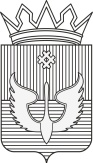 ПОСТАНОВЛЕНИЕАдминистрации Юсьвинского муниципального округаПермского краяВ соответствии с п.26 ч.1 ст.16 Федерального закона от 6 октября 2003г. №131-ФЗ «Об общих принципах организации местного самоуправления в Российской Федерации», статьями 56, 57 Градостроительного кодекса Российской Федерации, Постановлением Правительства Российской Федерации от 13 марта 2020г. №279 «Об информационном обеспечении градостроительной деятельности», администрация Юсьвинского муниципального округа Пермского края ПОСТАНОВЛЯЕТ:1. Утвердить прилагаемый Регламент информационного взаимодействия сектора градостроительной деятельности отдела земельных ресурсов и градостроительной деятельности администрации Юсьвинского муниципального округа Пермского края с органами – обладателями сведений по сбору и систематизации данных, подлежащих размещению в РИСОГД ПК, на территории Юсьвинского муниципального округа Пермского края.2. Признать утратившим силу постановление администрации Юсьвинского муниципального округа Пермского края от 07.06.2022 №316 «Об утверждении Регламента информационного взаимодействия с органами – обладателями сведений по сбору и систематизации данных, подлежащих размещению в РИСОГД ПК, на территории Юсьвинского муниципального округа Пермского края».3. Настоящее постановление вступает в силу после его официального опубликования в газете «Юсьвинские вести».4. Контроль исполнения настоящего постановления возложить на Власова А.В., заместителя главы администрации Юсьвинского муниципального округа Пермского края по развитию инфраструктуры и благоустройству.УТВЕРЖДЕНпостановлением администрации Юсьвинского муниципального округа Пермского края от 29.03.2023№182РЕГЛАМЕНТинформационного взаимодействия сектора градостроительной деятельности отдела земельных ресурсов и градостроительной деятельности администрации Юсьвинского муниципального округа Пермского края с органами – обладателями сведений по сбору и систематизации данных, подлежащих размещению в РИСОГД ПК, на территории Юсьвинского муниципального округа Пермского краяОбщие положения1. Регламент информационного взаимодействия с органами – обладателями сведений по сбору и систематизации данных, подлежащих размещению в РИСОГД ПК,  на территории Юсьвинского муниципального округа Пермского края разработан в соответствии с Градостроительным кодексом Российской Федерации, Постановлением Правительства Российской Федерации от 13 марта 2020 г. № 279 «Об информационном обеспечении градостроительной деятельности» (далее – Правила, Постановление № 279), Приказом Министерства  строительства  и жилищно-коммунального хозяйства Российской Федерации от 06 августа 2020г. № 433/пр «Об утверждении Технических требований к ведению реестров государственных информационных систем обеспечения градостроительной деятельности, методики присвоения регистрационных номеров сведениям, документам, материалам, размещаемым в государственных информационных системах обеспечения градостроительной деятельности, справочников и классификаторов, необходимых для обработки указанных сведений, документов, материалов, форматов предоставления сведений, документов, материалов, содержащихся в государственных информационных системах обеспечения градостроительной деятельности» (далее – Технические требования, Приказ Минстроя РФ № 433/пр), Законом Пермского края от 14 сентября 2011 года № 805-ПК «О градостроительной деятельности в Пермском крае», Уставом Юсьвинского муниципального округа Пермского края, утвержденным решением Думы Юсьвинского муниципального округа Пермского края от 17.12.2019 №51, постановлением администрации Юсьвинского муниципального округа Пермского края от 25.01.2022 №41 «Об утверждении Регламента ведения информационной системы обеспечения градостроительной деятельности Юсьвинского муниципального округа Пермского края». 1.2. Регламент устанавливает порядок взаимодействия сектора градостроительной деятельности отдела земельных ресурсов и градостроительной деятельности администрации Юсьвинского муниципального округа Пермского края (далее - орган уполномоченный на ведение) в процессе ведения государственной информационной системы обеспечения градостроительной деятельности с функциями автоматизированной информационно-аналитической поддержки осуществления полномочий в области градостроительной деятельности Пермского края (далее – Система, РИСОГД), с органами обладателями сведений по сбору и размещению сведений и материалов, необходимых для осуществления градостроительной деятельности Юсьвинского муниципального округа Пермского края.1.3. Целью Регламента является обеспечение эффективной работы в процессе формирования информационных ресурсов по ведению рабочей области местного значения РИСОГД в рамках информационного взаимодействия органа, уполномоченного на ведение по сбору градостроительных данных. 1.4. Задачей ведения рабочей области местного значения РИСОГД является формирование единого банка градостроительных данных по территории Юсьвинского муниципального округа Пермского края в рамках создания информационного пространства Пермского края.1.5. Органом, уполномоченным на ведение, деятельность осуществляется путем сбора, документирования, обработки, систематизации, учета и хранения сведений о развитии территорий, застройке, земельных участках, объектах капитального строительства, обеспечения мониторинга объектов градостроительной деятельности в соответствии с федеральным законодательством и иных необходимых для осуществления градостроительной деятельности сведений в порядке, установленном Правительством Российской Федерации. 1.6. Сокращения, используемые в настоящем Регламенте, применяются в следующем значении:Юсьвинский муниципальный округ Пермского края (далее – Муниципальный округ)БТИ – Бюро технической инвентаризации;ЗУ – земельный участок;ВРИ - вид разрешенного использования;ИЖС – индивидуальное жилищное строительство;ИРГП – Институт регионального и городского планирования;МИГД ПК – Министерство по управлению имуществом и градостроительной деятельности Пермского края;МКД – многоквартирный дом;МКУ – муниципальное казенное учреждение;МБУ – муниципальное бюджетное учреждение;КДЦ – культурно-досуговый центр;ООО – общество с ограниченной ответственностью;МО – муниципальный округ;ПК – Пермский край;МС – муниципальная собственность;ГО – гражданская оборона;ГЗ – гражданская защита;ЧС – чрезвычайная ситуация;РС – разрешение на строительство;РВ – разрешение на ввод объекта в эксплуатациюМСЭД – межведомственная система электронного документооборота;НТО – нестационарный торговый объект;ОКС – объект капитального строительства;ОКН – объект культурного наследия;ОУ – оперативное управление;МГН – маломобильные группы населения;ОВЗ – ограниченные возможности здоровья;СИТО – сети инженерно-технического обеспечения;УК – управляющая компания;ХВ – хозяйственное ведение;ГВС – горячее водоснабжение;ХВС – холодное водоснабжение;ЕГРН - единый государственный реестр недвижимости;ЦТП – центральный тепловой пункт;МВК – межведомственная комиссия;ТКО  – твердые коммунальные отходы;ОКН – объект культурного наследия;ОСАГО – обязательное страхование автогражданской ответственности;ГрК РФ – Градостроительный кодекс Российской Федерации;РИСОГД – региональная информационная система обеспечения градостроительной деятельностиИСОГД – информационная система обеспечения градостроительной деятельности;РСАА – Региональный сервис аутентификации и авторизации.II. Принципы взаимодействияФункциональные и территориальные органы при организации взаимодействия и координации деятельности руководствуются следующими принципами:2.1. Законность;2.2. Взаимообмен;2.3. Самостоятельность в реализации собственных задач и полномочий;2.4. Полнота, достоверность, актуальность сведений ИСОГД;2.5. Формирование единой политики в вопросе введения рабочей области РИСОГД Муниципального округа;2.5. Обязательность и безупречность исполнения.III. Состав размещаемых сведений, документов, материалов3. Рабочая область местного значения РИСОГД Муниципального округа, включает в себя:3.1. Сведения:о документах территориального планирования Российской Федерации, касающейся территории Муниципального округа; о документах территориального планирования Пермского края, касающейся территории Муниципального округа; о документах территориального планирования Муниципального округа, материалов по их обоснованию;  о правилах землепользования и застройки Муниципального округа, о внесении в них изменений;о правилах благоустройства;о документации по планировке территории Муниципального округа;основная часть проекта межевания территории;об изученности природных и техногенных условий на основании  результатов инженерных изысканий, материалы и результаты инженерных изысканий;о создании искусственного земельного участка;о границах зон с особыми условиями использования территорий; об особо охраняемой природной территории, лесохозяйственных регламентах лесничества; о планах наземных и подземных коммуникаций;об изъятии и о резервировании земельных участков для государственных и муниципальных нужд;иные сведения, документы и материалы, не размещенные в основных разделах информационной системы на территории Муниципального округа;о программах реализации документов территориального планирования, которыми предусмотрены мероприятия по реализации документов, утвержденных и действующих на территории Муниципального округа;об информационных моделях объектов капитального строительства. 3.2. Дела о застроенных и подлежащих застройке земельных участках:дела о застроенных и подлежащих застройке земельных участках открываются на каждый земельный участок (далее - ЗУ);дела о застроенных или подлежащих застройке земельных участках, содержат информацию (сведения, документы, материалы) на земельные участки и объекты капитального строительства, расположенные на территории Муниципального округа;В состав дела о земельном участке входят сведения, документы и материалы, которые определены п. 5 ст. 56 ГрК РФ, регламентом ведения ИСОГД, утвержденным постановлением администрации Юсьвинского муниципального округа Пермского края от 25.01.2022 №41.3.2.1. В состав дела о застроенном или подлежащем застройке земельном участке помещаются, выданные до введения в действие настоящего Кодекса технические паспорта на объекты капитального строительства расположенные на данном земельном участке. Дела о застроенных или подлежащих застройке земельных участках, содержат информацию (сведения, документы, материалы) на земельные участки и объекты капитального строительства, расположенные на территории Муниципального округа;3.3. Сведения и материалы для подготовки, согласования и утверждения документов, определенных в соответствие с пунктом 7.1 статьи 56 ГрК РФ. 3.4. Сведения ИСОГД систематизируются в соответствии с кадастровым делением территории Российской Федерации.IV. Формы взаимодействия4.1. Размещению в РИСОГД подлежат копии принятых, утвержденных или выданных документов (далее – принятые документы) и сведения о документах (об объектах, связанных с документами), подлежащими размещению, в том числе векторные описания, а также информационные модели ОКС.4.2. Формирование, передача/получение и обработка сведений ИСОГД, полученных в электронном виде, осуществляется с помощью программно-технических средств: МСЭД, РИСОГД, иных. 4.3. Взаимодействие между органом, уполномоченным на ведение Системы и обладателями сведений ИСОГД: функциональными и территориальными органами, муниципальными учреждениями Муниципального округа осуществляется путем:4.3.1. предоставления в орган, уполномоченного на ведение Системы, сведений о документах, объектах, предназначенных для размещения в РИСОГД в электронном виде:сканированных копий принятых документов и/или пакета документов, в том числе в формате zip- файла в орган, уполномоченный на ведение Системы, по запросам в соответствие с установленными формами и форматами предоставления данных, через удаленные рабочие места или непосредственно в РИСОГД;внесения сведений о принятых документах/объектах через удаленные рабочие места непосредственно в РИСОГД по формам и формату предоставления, с учетом законодательства РФ.4.3.2. предоставления в орган, уполномоченный на ведение Системы, документов и сведений о них, подлежащих размещению в РИСОГД на бумажных носителях. 4.3.3. предоставления органом, уполномоченным на ведение Системы, сведений из РИСОГД по запросам функциональных и территориальных органов, муниципальных учреждений администрации Муниципального округа. Форма и формат предоставления сведений согласовывается органом, уполномоченным на ведение Системы, и функциональным / территориальным органом / муниципальным учреждением, направившим запрос с соблюдением требований по форматам данных, установленными законодательством РФ. 4.3.4. участия в заседаниях комиссий, совещаниях, рабочих группах, семинарах, конференциях, проведения совместных мероприятий, внесения предложений по предоставлению сведений для размещения в РИСОГД, иных формах. 4.3.5. передачи в орган осуществляющий ведение сведений ИСОГД, сведений, сформированных в результате проведения инвентаризации документов градостроительной деятельности.V. Порядок взаимодействия5.1. Доступ к системе обеспечивается посредствам регистрации в РСАА путем направления заявки на получения логина и пароля в систему РИСОГД ПК.5.2. Орган, уполномоченный на ведение, в рамках информационного взаимодействия, в пределах своей компетенции:формирует / уточняет (перечень) обладателей сведений ИСОГД (участников) и состав передаваемых градостроительных данных, подлежащих размещению в рабочей области местного значения ИСОГД;осуществляет координацию деятельности по сбору градостроительных данных между сторонами информационного взаимодействия и обеспечивает контроль поступления сведений для размещения в рамках информационного обмена;обеспечивает своевременное размещение материалов в рабочей области местного значения, включая анализ сведений, документов и материалов, поступающих, в том числе в соответствии с заключенными соглашениями;осуществляет деятельность по ведению ИСОГД рабочей области местного значения применительно к территории Муниципального округа, в соответствии с постановлением администрации Юсьвинского муниципального округа Пермского края от 25.01.2022 №41; направляет в адрес органа по поддержке и развитию Системы, МИГД ПК (ИРГП) замечания по работе системы и предложения по организации и развитию функциональных возможностей РИСОГД ПК;5.2.1. обеспечивает наполнение РИСОГД ПК, используя эффективные методы загрузки, способы и алгоритмы размещения и актуализации информации;5.3. Полученные документы/сведения размещаются органом, уполномоченным на ведение, в установленном законодательством РФ порядке, в течение 5 дней со дня получения соответствующих копий документов/ сведений. 5.4. Функциональные и территориальные органы, муниципальные учреждения администрации Муниципального округа, принявшие, утвердившие, выдавшие документы, содержащиеся в которых сведения, подлежат размещению в рабочей области местного значения ИСОГД:классифицируют принятый документ, как содержащий сведения, подлежащие размещению;в течение 5 дней со дня принятия указанных документов направляют в орган, уполномоченный на ведение, отсканированные копии документов в электронном виде;вносят непосредственно в РИСОГД через удаленные рабочие места, в том числе в электронном виде через специальные средства загрузки сведения о документах, подлежащие размещению;5.5.Обладатели сведений (информации) в целях обеспечения требований законодательства предоставляют в информационные ресурсы сведения, документы, материалы органу ответственному за ведение Системы согласно приложениям 1-13, несут ответственность за достоверность, предоставляемых для размещения сведений, документов и материалов.5.5.1. Сектор земельных ресурсов один раз в квартал не позднее 10 числа месяца, следующего за кварталом предоставляет сведения о ЗУ; о ЗУ под объекты недвижимости; об искусственно созданных ЗУ; о ЗУ под ИЖС, ЛПХ, нежилые строения (гаражи, хоз. постройки), садоводство, с/х использование, иное; о резервировании и изъятии ЗУ; о ЗУ находящихся в муниципальной собственности на территории Юсьвинского МО ПК и иных сведениях по форме согласно Приложению 1.5.5.2. Отдел муниципального имущества один раз в квартал не позднее 15 числа месяца текущего месяца, следующего за кварталом, предоставляет сведения о муниципальном жилом (нежилом) фонде; о зданиях, помещениях, сооружениях, о СИТО; об иных объектах находящихся в муниципальной собственности; о ЗУ на которых расположены объекты на территории Юсьвинского МО ПК и иных сведениях по форме согласно Приложению 2.5.5.3. Отдел территориального развития один раз в квартал не позднее 25 числа месяца текущего квартала предоставляет сведения о зданиях, строениях, сооружениях; о территориях общего пользования (о пешеходных зонах и тротуарах, о парках, зеленых насаждениях, спортивных и детских площадках, памятниках, контейнерных площадках ТКО); о кладбищах; об ООПТ; об улично-дорожной сети местного значения; о сетях наружного освещения; о сетях водоснабжения, водоотведения, теплоснабжения и газопроводов; о территориях; о ЗУ, в том числе, на которых расположены объекты, и иных сведениях по форме согласно Приложению 3.5.5.4. Комитет экономического развития два раза в год, не позднее 30 мая и 30 ноября текущего года предоставляет сведения о техническом (аварийном) состоянии многоквартирных домов; о СИТО; о жилых помещениях специализированного жилищного фонда для детей-сирот и детей, оставшихся без попечения родителей; о нестационарных объектах, ателье, парикмахерских и иных объектах подлежащих размещению; о ЗУ на которых расположены объекты на территории Юсьвинского МО ПК и иных сведениях по форме согласно Приложению 4.5.5.5. Управление образования два раза в год, не позднее 01 июня и 01 декабря текущего года предоставляет сведения о зданиях, строениях, помещениях; об учреждениях образования и подведомственных учреждениях (школах, школе – интернат для детей с ОВЗ); об объектах дошкольного образования (детских садах), дополнительного образования (в том числе о детско-юношеской спортивной школе); о спортивных площадках; о СИТО; о ЗУ на которых расположены объекты на территории Юсьвинского МО ПК и иных сведениях по форме согласно Приложению 5.5.5.6. Отдел культуры, молодежной политики и спорта два раза в год, не позднее 10 июня и 10 декабря текущего года предоставляет сведения о зданиях, помещениях; о ЗУ / площадках; о муниципальных учреждениях культуры (КДЦ); об учреждениях дополнительного образования; о библиотеках; об объектах культурного наследия (ОКН)/памятниках архитектуры, истории и культуры; о СИТО; о ЗУ на которых расположены объекты на территории Юсьвинского МО ПК и иных сведениях по форме согласно Приложению 6.5.5.7. Отдел гражданской защиты два раза в год, не позднее 05 июня и  05 декабря текущего года предоставляет сведения о зданиях, сооружениях (гидрантах, пирсах, иных); об иных объектах (открытых водоемах, скважинах, резервуарах, пожарных водоемах, вводах водопроводов (на водопроводных сетях); о потенциально опасных объектах и объектах жизнеобеспечения населения; о ЗУ на которых расположены объекты на территории Юсьвинского МО ПК и иных сведениях по форме согласно Приложению 7.5.5.8. МКУ «Управление дорожного хозяйства и капитального строительства» два раза в год, не позднее 25 мая и 25ноября текущего года предоставляет сведения о социальных объектах (зданиях, помещениях, СИТО); об автомобильных дорогах (в том числе об улично-дорожной сети населенных пунктов) и иных объектах; о ЗУ на которых расположены объекты на территории Юсьвинского МО ПК и иных сведениях по форме согласно Приложению 8.5.5.9. МБУ «Юсьвинское ЖКХ» два раза в год, не позднее 30 июня и 15 декабря текущего года предоставляют сведения о зданиях; о СИТО; об объектах водоснабжения и водоотведения на территории Юсьвинского МО ПК, кроме п. Пожва, п. Кама и д. Городище; о территориях общего пользования (о парках, спортивных и детских площадках, мемориальных комплексах, памятниках, контейнерных площадках ТКО, пешеходных зонах, тротуарах и иных); об уличном освещении на территории муниципального округа; о ЗУ на которых расположены объекты на территории Юсьвинского МО ПК  и иных сведениях по форме согласно Приложению 9.5.5.10. ООО «ВИСТ» два раза в год, не позднее 30 июня и 15 декабря текущего года предоставляют сведения об объектах водоснабжения и водоотведения в зданиях, помещениях; о СИТО на территории п. Пожва, п. Кама и д. Городище Юсьвинского МО ПК; о ЗУ на которых расположены объекты на территории Юсьвинского МО ПК  и иных сведениях по форме согласно Приложению 10.5.5.11. МБУ «Универсал» два раза в год, не позднее 30 июня и 15 декабря текущего года предоставляет сведения об объектах теплоснабжения, СИТО, тепловых сетях, котельных, ЦТП на территории п. Пожва; о ЗУ на которых расположены объекты на территории п. Пожва Юсьвинского МО ПК и иных сведениях по форме согласно Приложению 11.5.5.12. МКУ «Единый сервисный центр» два раза в год, не позднее 30 июня и 15 декабря текущего года предоставляет сведения об административных зданиях и сооружениях; об объектах теплоснабжения, СИТО, тепловых сетях, котельных, ЦТП с. Юсьва и п. Майкор; о ЗУ на которых расположены объекты на территории Юсьвинского МО ПК и иных сведениях по форме согласно Приложению 12. 5.5.13. Отдел муниципального заказа и социального развития два раза в год, не позднее 30 июня и 15 декабря текущего года предоставляют сведения о мемориальных комплексах, памятниках, стелах, обелисках; о приспособлениях для инвалидов и других МГН; о ЗУ на которых расположены объекты на территории Юсьвинского МО ПК и иных сведениях по форме согласно Приложению 13.5.6. Иные сведения, документы, градостроительной деятельности (за исключением информационного обмена непосредственно через РИСОГД) предоставляются и размещаются в установленном законодательством порядке.VI. Размещение сведений в РИСОГД6.1. В течение пяти рабочих дней со дня получения градостроительных данных, орган, уполномоченный на ведение, обеспечивает их размещение в РИСОГД ПК.6.2. В течении пяти рабочих дней после размещения сведений, документов и материалов в федеральных государственных информационных системах, градостроительные данные направляются (в том числе с использованием единой системы межведомственного электронного взаимодействия и подключаемых к ней региональных систем межведомственного электронного взаимодействия) для размещения в РИСОГД ПК в орган, уполномоченный на ведение.6.3. Утвержденные, принятые, согласованные или выданные органом – обладателем информации, градостроительные данные, которые подлежат размещению или сведения, о которых подлежат размещению в РИСОГД ПК, органом, уполномоченным на ведение, размещаются в течение десяти рабочих дней со дня их утверждения, принятия или выдачи.6.4. Сведения, документы и материалы при их размещении подписываются уполномоченным лицом органа, уполномоченного на ведение РИОГД ПК, усиленной квалифицированной электронной подписью.Информационное взаимодействие между органом, уполномоченным на ведение и органами местного самоуправления, федеральными органами исполнительной власти, исполнительными органами государственной власти Пермского края, физическими и юридическими лицами осуществляется путем представления сведений из РИСОГД местного значения по запросам, в том числе при осуществлении муниципальных функций и предоставления муниципальных услуг в сфере градостроительной деятельности;6.5. Сторонами информационного взаимодействия являются:орган, уполномоченный на ведение РИСОГД ПК Отдел земельных ресурсов и градостроительной деятельности администрации Муниципального округа;обладатели сведений, документов и материалов о градостроительной деятельности (согласно пункта 1.2. настоящего регламента).VII. Предоставление сведений РИСОГД7.1.Орган, уполномоченный на ведение Системы, предоставляет сведения, документы, материалы из ИСОГД органам регионального и муниципального уровня для просмотра и использования данных. Руководствуется постановлением администрации Юсьвинского муниципального округа Пермского края от 25.01.2022 №41 «Об утверждении Регламента ведения ИСОГД администрации Юсьвинского муниципального округа Пермского края.7.2. Доступ к просмотру векторных моделей (карт) в интернет-браузере, просмотру характеристик выбранных пользователем объектов, включая информацию о местоположении, предоставленную с использованием координат, должен быть обеспечен в системе координат WGS84 в проекции EPSG: 3857 (Web Mercator projection).7.3. Документы, сведения и материалы, содержащиеся в ИСОГД предоставляются бесплатно по запросу органов государственной власти Российской Федерации, органов государственной власти субъектов Российской Федерации, органов местного самоуправления, организаций (органов) по учету объектов недвижимого имущества, а в случаях, предусмотренных федеральными законами, по запросам физических и юридических лиц.7.4. Производная информация и информация ИСОГД, предоставленная пользователем, может использоваться исключительно в качестве справочных сведений.7.5. Сведения ИСОГД, составляющие государственную тайну предоставляются в порядке, установленном федеральным законодательством о государственной тайне.VIII. Обмен сведениями с иными информационными системами8.1. Обмен сведениями РИСОГД с иными информационными системами осуществляется с использованием электронных сервисов при условии обеспечения защиты передаваемых (получаемых) в электронном виде документов.8.2 Обмен сведениями между отделом и обладателями сведений осуществляется в автоматизированном виде.IX. Ответственность9.1. Сведения, являются открытыми и общедоступными, за исключением сведений, которые составляют охраняемую в соответствии с законодательством Российской Федерации тайну. 9.2. Обрабатываются документированные сведения, содержащиеся в федеральных, региональных и муниципальных информационных системах, об объектах градостроительной деятельности: сведения о территории, застройке территории, земельных участках, объектах капитального строительства и иные сведения, необходимые для осуществления градостроительной деятельности. РИСОГД ПК является юридически значимым источником сведений об объектах градостроительной деятельности, расположенных на территории Юсьвинского муниципального округа, позволяет обеспечить межведомственный информационный обмен и обмен с отраслевыми органами государственной власти (подведомственными учреждениями) Пермского края, в электронном виде.9.3. Обладатели информации в целях обеспечения ведения РИСОГД: несут ответственность за достоверность и полноту предоставляемых для внесения в РИСОГД сведений, документов и материалов;вправе направлять на рассмотрение предложения о доработке и развитии системы, в том числе предложения о внесении изменений в технические требования к информационным ресурсам, их структуре, описанию, отображению информации, размещаемой в РИСОГД. 9.4. Участники РИСОГД осуществляют следующие функции и обязанности: эксплуатацию РИСОГД в рамках своих полномочий и функций, в том числе в соответствии с заключенными соглашениями;направление в МИГД (ИРГП), службы поддержки Системы замечания по работе и предложений по организации и развитию функциональных возможностей РИСОГД;несут обязательства за полноту, достоверность и актуальность сведений, документов и материалов, внесенных в РИСОГД при осуществлении своих полномочий и функций.Приложение 1к Регламенту взаимодействия по предоставлению сведений для размещения в РИСОГДПеречень видов документов, учитываемых и предоставляемых сектором земельных ресурсов отдела земельных ресурсов и градостроительной деятельности администрации Юсьвинского МО ПК (при наличии документов)Перечень атрибутов объектов, учитываемых и предоставляемых сектором земельных ресурсов отдела земельных ресурсов и градостроительной деятельности администрации Юсьвинского МО ПКПриложение 2к Регламенту взаимодействия по предоставлению сведений для размещения в РИСОГДПеречень видов документов, учитываемых и предоставляемых отделом муниципального имущества администрации Юсьвинского МО ПК (при наличии документов)Перечень атрибутов объектов, учитываемых и предоставляемых отделом муниципального имущества администрации Юсьвинского МО ПКПриложение 3к Регламенту взаимодействия по предоставлению сведений для размещения в РИСОГДПеречень видов документов, учитываемых и предоставляемых отделом территориального развития администрации Юсьвинского МО ПКПеречень атрибутов объектов, учитываемых и предоставляемых отделом территориального развития администрации Юсьвинского МО ПКПриложение 4к Регламенту взаимодействия по предоставлению сведений для размещения в РИСОГДПеречень видов документов, учитываемых и предоставляемых комитетом экономического развития администрации Юсьвинского МО ПКПеречень атрибутов объектов, учитываемых и предоставляемых комитетом экономического развития администрации Юсьвинского МО ПКПриложение 5к Регламенту взаимодействия по предоставлению сведений для размещения в РИСОГДПеречень видов документов, учитываемых и предоставляемых управлением образования администрации Юсьвинского МО ПКПеречень атрибутов объектов, учитываемых и предоставляемых управлением образования администрации Юсьвинского МО ПКПриложение 6к Регламенту взаимодействия по предоставлению сведений для размещения в РИСОГДПеречень видов документов, учитываемых и предоставляемых отделом культуры, молодежной политики и спорта администрации Юсьвинского МО ПКПеречень атрибутов объектов, учитываемых и предоставляемых отделом культуры, молодежной политики и спорта администрации Юсьвинского МО ПКПриложение 7к Регламенту взаимодействия по предоставлению сведений для размещения в РИСОГДПеречень видов документов, учитываемых и предоставляемых отделом гражданской защиты администрации Юсьвинского МО ПКПеречень атрибутов объектов, учитываемых и предоставляемых отделом гражданской защиты администрации Юсьвинского МО ПКПриложение 8к Регламенту взаимодействия по предоставлению сведений для размещения в РИСОГДПеречень видов документов, учитываемых и предоставляемых МКУ «Управление дорожного хозяйства и капитального строительства» Юсьвинского МО ПКПеречень атрибутов объектов, учитываемых и предоставляемых МКУ «Управление дорожного хозяйства и капитального строительства» Юсьвинского МО ПКПриложение 9к Регламенту взаимодействия по предоставлению сведений для размещения в РИСОГДПеречень видов документов, учитываемых и предоставляемых МБУ «Юсьвинское ЖКХ» Юсьвинского МО ПКПеречень атрибутов объектов, учитываемых и предоставляемых МБУ «Юсьвинское ЖКХ» Юсьвинского МО ПКПриложение 10к Регламенту взаимодействия по предоставлению сведений для размещения в РИСОГДПеречень видов документов, учитываемых и предоставляемых ООО «ВИСТ» на территории п. Пожва, п. Кама и д. Городище Юсьвинского МО ПКПеречень атрибутов объектов, учитываемых и предоставляемых ООО «ВИСТ» на территории п. Пожва, п. Кама и д. Городище Юсьвинского МО ПКПриложение 11к Регламенту взаимодействия по предоставлению сведений для размещения в РИСОГДПеречень видов документов, учитываемых и предоставляемых МБУ «Универсал» на территории п. Пожва Юсьвинского МО ПКПеречень атрибутов объектов, учитываемых и предоставляемых МБУ «Универсал» на территории п. Пожва Юсьвинского МО ПКПриложение 12к Регламенту взаимодействия по предоставлению сведений для размещения в РИСОГДПеречень видов документов, учитываемых и предоставляемых МКУ «Единый сервисный центр» Юсьвинского МО ПКПеречень атрибутов объектов, учитываемых и предоставляемых МКУ «Единый сервисный центр» Юсьвинского МО ПКПриложение 13к Регламенту взаимодействия по предоставлению сведений для размещения в РИСОГДПеречень видов документов, учитываемых и предоставляемых отделом муниципального заказа и социального развития администрации Юсьвинского МО ПКПеречень атрибутов объектов, учитываемых и предоставляемых отделом муниципального заказа и социального развития администрации Юсьвинского МО ПК29.03.2023№ 182Об утверждении Регламента информационного взаимодействия сектора градостроительной деятельности отдела земельных ресурсов и градостроительной деятельности администрации Юсьвинского муниципального округа Пермского края с органами – обладателями сведений по сбору и систематизации данных, подлежащих размещению в РИСОГД ПК, на территории Юсьвинского муниципального округа Пермского краяГлава муниципального округа –глава администрации Юсьвинскогомуниципального округа Пермского краяН.Г. Никулин№ п/пНаименование вида документао ЗУ; о ЗУ под объекты недвижимости; об искусственно созданных ЗУ; о ЗУ под ИЖС, ЛПХ, нежилые строения (гаражи, хоз. постройки), садоводство, с/х использование, иное; о резервировании и изъятии ЗУ; о ЗУ находящихся в муниципальной собственности на территории Юсьвинского МО ПК и иных сведенияхо ЗУ; о ЗУ под объекты недвижимости; об искусственно созданных ЗУ; о ЗУ под ИЖС, ЛПХ, нежилые строения (гаражи, хоз. постройки), садоводство, с/х использование, иное; о резервировании и изъятии ЗУ; о ЗУ находящихся в муниципальной собственности на территории Юсьвинского МО ПК и иных сведениях1Наименование объекта (вид / тип)1.1Адрес/адрес ориентира/альтернативный адрес/описание адреса1.2Реестровый номер объекта / ИНН (при наличии) /Инвентарный номер / Кадастровый номер/Условный кадастровый номер2Решение о предоставлении ЗУ в постоянное бессрочное пользование / безвозмездное пользование / собственность / аренду / иное3Решение о предварительном согласовании предоставления ЗУ/ иное4Решение об изменении ВРИ / о перераспределение ЗУ / иное5Соглашения о перераспределении земель государственная собственность, на которые не разграничена и ЗУ/ находящихся в частной собственности / Иные6Договор (купли-продажи / аренды (с ЮЛ) /безвозмездного срочного пользования / Иные) 7Реестр договоров аренды ЗУ 8Акт приема передачи ЗУ9Выписка из ЕГРН на ЗУ10СРЗУ или ЗУ на КПТ (при наличии)11Постановление об утверждении СРЗУ12Выписка из реестра МС13План проведения муниципального земельного контроля на территории ЮМО14Акт планового (рейдового) осмотра ЗУ, расположенного в границах ЮМО15Решение о проведении внеплановой выездной проверки16Реестр ЗУ находящихся в МС17Проект межевания территории18Распоряжения об исключении (включении) из (в) реестра ЗУ в МС19Приказы, Распоряжения федеральных, государственных органов о передаче ЗУ в МС20Свидетельство о государственной регистрации права на ЗУ22Решение об утверждении порядка платы за ЗУ / об утверждении порядка управления и распоряжения ЗУ / иные.);23Решение о согласовании местоположения границ ЗУ24Решение о присвоении (отказе в присвоении) объекту адреса или аннулировании его адреса25Решение о прекращении права постоянного (бессрочного) пользования или права пожизненного наследуемого владения ЗУ26Постановление о разрешении на использование земель или ЗУ находящихся в государственной или МС27Решение о размещении объектов28Решение об установлении публичного сервитута 29Решение о внесении в ЕГРН сведений об отнесении земель или ЗУ к определенной категории, либо о внесении в ЕГРН сведений об изменении категории земель или ЗУ30Кадастровый паспорт ЗУ / кадастровый план ЗУ / кадастровая выписка о ЗУ – при необходимости31Решения суда32Иные№ п/пНаименование атрибута объектао ЗУ; о ЗУ под объекты недвижимости; об искусственно созданных ЗУ; о ЗУ под ИЖС, ЛПХ, нежилые строения (гаражи, хоз. постройки), садоводство, с/х использование, иное; о резервировании и изъятии ЗУ; о ЗУ находящихся в муниципальной собственности на территории Юсьвинского МО ПК и иных сведенияхо ЗУ; о ЗУ под объекты недвижимости; об искусственно созданных ЗУ; о ЗУ под ИЖС, ЛПХ, нежилые строения (гаражи, хоз. постройки), садоводство, с/х использование, иное; о резервировании и изъятии ЗУ; о ЗУ находящихся в муниципальной собственности на территории Юсьвинского МО ПК и иных сведениях1Наименование объекта (тип / вид)1.1Адрес / адрес ориентира / описание адреса1.2Реестровый номер объекта / кадастровый номер / предыдущий кадастровый номер (при наличии) / условный кадастровый номер2Дата, год образования / изменения ЗУ/ дата регистрации/основание3Основание изменения границ ЗУ (раздел / объединение /перераспределение)4Срок / способ предоставления МУ5Категория земель6Территориальная зона / функциональная зона7Кадастровый квартал8Вид права (собственник / правообладатель / пользователь)9Вид собственности (частная / публичная / общественных организаций / МС / федеральная / краевая / государственная (не разграничено))10Статус сведений о ЗУ / актуальность (учтенный, архивный)11Цель предоставления ЗУ12ВРИ ЗУ / основное назначение ЗУ13Вид собственности14Связь с другими земельными участками15Общая площадь / площадь по документам /фактически используемая площадь16Наличие ограничений / обременений17Способ образования ЗУ (раздел / выдел объединение / перераспределение /вновь созданный)18Описание ЗУ (территории, зоны) / координаты границ 19Иные№ п/пНаименование вида документасведения о муниципальном жилом (нежилом) фонде; о зданиях, помещениях, сооружениях, о СИТО; об иных объектах находящихся в муниципальной собственности; о ЗУ на которых расположены объекты на территории Юсьвинского МО ПК и иных сведенияхсведения о муниципальном жилом (нежилом) фонде; о зданиях, помещениях, сооружениях, о СИТО; об иных объектах находящихся в муниципальной собственности; о ЗУ на которых расположены объекты на территории Юсьвинского МО ПК и иных сведениях1Наименование объекта (вид / тип)1.1Адрес / адрес ориентира / альтернативный адрес / описание адреса1.2Реестровый номер объекта / ИНН (при наличии) / инвентарный номер / кадастровый номер / условный кадастровый номер2Договор ОУ / аренды / безвозмездного пользования / акт приема передачи в ОУ / безвозмездное пользование / дополнительное соглашение / иное3Договор купли-продажи / иные 4Заключение о техническом состоянии объекта 5Акт приема – передачи объекта в МС / из МС6Выписка из реестра МС7Соглашение о расторжении договоров аренды / договоров безвозмездного пользования / договоров ОУ / иных предусматривающих переход права владения и (или) пользования имуществом8Решение Думы Юсьвинского МО9Реестр МС Юсьвинского МО ПК10Свидетельство о государственной регистрации права МС на объект недвижимости 11Выписка из ЕГРН / свидетельство о государственной регистрации права12Распоряжение о передаче в ОУ / на баланс / иное13Приказы, распоряжения федеральных, государственных муниципальных органов о передаче в МС / о принятии в МС / об исключении (включении) в МС / из (в) реестра МС 14Кадастровый паспорт объекта15Технический паспорт объекта / выписка из технического паспорта16Технический паспорт БТИ / регистрационное удостоверение БТИ17Схемы электро-, газо-, тепло-, водоснабжения, водоотведения / план СИТО / иное18Прогнозный план приватизации муниципального имущества19Акт выявления бесхозяйного объекта 20Правоустанавливающий документ ОКН 22План границ ЗУ / схема границ ЗУ23Муниципальная программа «Управление муниципальным имуществом Юсьвинского муниципального округа Пермского края»24Решения суда25Иные№ п/пНаименование атрибута объектасведения о муниципальном жилом (нежилом) фонде; о зданиях, помещениях, сооружениях, о СИТО; об иных объектах находящихся в муниципальной собственности; о ЗУ на которых расположены объекты на территории Юсьвинского МО ПК и иных сведенияхсведения о муниципальном жилом (нежилом) фонде; о зданиях, помещениях, сооружениях, о СИТО; об иных объектах находящихся в муниципальной собственности; о ЗУ на которых расположены объекты на территории Юсьвинского МО ПК и иных сведениях1Наименование объекта (тип / вид)1.1Адрес / адрес ориентира / описание адреса1.2Реестровый номер объекта / кадастровый номер / ИНН (при наличии)2Вид собственности (государственная, региональная, муниципальная, общественных организаций, иная)3Вид права (на балансе, ОУ, аренда, иное) / правообладатель / пользователь4Основное назначение объекта / признак профильности объекта 5Описание объекта (материал, назначение, иное) / процент износа6Общая площадь / площадь по документам / фактически используемая площадь7Дата постройки / дата обустройства / ввода в эксплуатацию объекта8Наличие капитального ремонта / реконструкции (наименование организации, объекта) / дата проведенияОписание капитального ремонта / реконструкции9Состояние объекта (действующее / аварийное / иное) / дата ликвидации объекта (сноса)10Габариты (глубина / ширина / длина / высота / иное)11Количество этажей, в том числе подземных / высота объекта (здания / помещения) / количество помещений12Количество помещений, находящихся в МС / иное13Наличие ЦТП, котельной / вид системы отопления14Наличие ГВС / ХВС / водоотведения / отопления / газоснабжения / вентиляции15Класс энергоэффективности16Наличие приборов учета / наличие приборов учета электроэнергии (энергоресурсов)17Наличие гидранта / состояние объекта (гидранта) (исправен /не исправен) / характер неисправности (не заполнен водой, нет ограждения, иное)18Расположение источника воды / расстояние до источника19Количество мест / период использования (парковка, стоянка, иное)20Пропускная способность /объем21Протяженность / диаметр (СИТО, ОКС, иное)22Особые характеристики / сведения – при наличии23Срок / способ предоставления МУ24ИныеЗемельный участокЗемельный участок1Наименование объекта (тип / вид)1.1Адрес / адрес ориентира / описание адреса1.2Реестровый номер объекта / кадастровый номер / предыдущий кадастровый номер (при наличии) / условный кадастровый номер2Дата, год образования / изменения ЗУ/ дата регистрации/основание3Основание изменения границ ЗУ (раздел / объединение /перераспределение)4Срок / способ предоставления ЗУ5Категория земель6Территориальная зона / функциональная зона7Кадастровый квартал8Вид права (собственник / правообладатель / пользователь)9Вид собственности (частная / публичная / общественных организаций / МС / федеральная / краевая / государственная (не разграничено))10Статус сведений о ЗУ / актуальность (учтенный, архивный)11Цель предоставления ЗУ12ВРИ ЗУ / основное назначение ЗУ13Вид собственности14Связь с другими земельными участками15Общая площадь / площадь по документам /фактически используемая площадь16Наличие ограничений / обременений17Способ образования ЗУ (раздел / выдел объединение / перераспределение /вновь созданный)18Описание ЗУ (территории, зоны) / координаты границ 19Иные№п/пНаименование вида документао зданиях, строениях, сооружениях; о территориях общего пользования (о пешеходных зонах и тротуарах, о парках, зеленых насаждениях, спортивных и детских площадках, памятниках, контейнерных площадках ТКО); о кладбищах; об ООПТ; об улично-дорожной сети местного значения; о сетях наружного освещения; о сетях водоснабжения, водоотведения, теплоснабжения и газопроводов; о территориях; о ЗУ, в том числе, на которых расположены объекты и иных сведенияхо зданиях, строениях, сооружениях; о территориях общего пользования (о пешеходных зонах и тротуарах, о парках, зеленых насаждениях, спортивных и детских площадках, памятниках, контейнерных площадках ТКО); о кладбищах; об ООПТ; об улично-дорожной сети местного значения; о сетях наружного освещения; о сетях водоснабжения, водоотведения, теплоснабжения и газопроводов; о территориях; о ЗУ, в том числе, на которых расположены объекты и иных сведениях1Наименование объекта (тип / вид)1.1Адрес / адрес ориентира / описание адреса местоположения 1.2Реестровый номер объекта / кадастровый номер2Постановления, распоряжения, решения Думы 3Акт обследования зеленых насаждений 4Выписки из ЕГРН5Протоколы МВК по противодействию незаконным заготовкам и обороту древесины 6Реестр мест (площадок) накопления ТКО7Схемы размещения мест (площадок) накопления ТКО8Сведения о местах несанкционированного сброса отходов9Нормативно правовые акты по использованию, охране, защите лесов, ООПТ местного значения, зеленых насаждений в границах населенных пунктов МО10НПА об утверждении и внесения изменений в Положение по ООПТ / положения по ООПТ11Перечень кладбищ 12Паспорт комплексного благоустройства объектов дорожного хозяйства 13Паспорт БТИ (при наличии) 14Правоустанавливающие документы / Свидетельство о регистрации права собственности на объект недвижимости / ЗУ, на котором расположен объект недвижимости15Технические паспорта объектов 16Перечень / схема автомобильных дорог (включает улично-дорожную сеть) 17Планы проведения строительства (реконструкции), капитального ремонта, ремонта объектов 18Схема муниципальных автобусных маршрутов19НПА об утверждении правил благоустройства территории/правила благоустройства территории/ Изменения в правила благоустройства20Предписание об устранении нарушений в сфере благоустройства 21Акт проверки/акт проверки исполнения предписания администрации МО22Схемы электро-, газо-, тепло-, водоснабжения, водоотведения / план СИТО / иное23Разрешение на право вырубки зеленых насаждений24Муниципальная программа «Территориальное развитие Юсьвинского муниципального округа Пермского края»25Муниципальная программа «Развитие транспортной системы  Юсьвинского муниципального округа Пермского края»26Муниципальная программа «Формирование комфортной городской среды на территории Юсьвинского муниципального округа Пермского края»27Решения суда28Иные № п/пНаименование атрибута объектао зданиях, строениях, сооружениях; о территориях общего пользования (о пешеходных зонах и тротуарах, о парках, зеленых насаждениях, спортивных и детских площадках, памятниках, контейнерных площадках ТКО); о кладбищах; об ООПТ; об улично-дорожной сети местного значения; о сетях наружного освещения; о сетях водоснабжения, водоотведения, теплоснабжения и газопроводов; о территориях; о ЗУ, в том числе, на которых расположены объект, и иных сведенияхо зданиях, строениях, сооружениях; о территориях общего пользования (о пешеходных зонах и тротуарах, о парках, зеленых насаждениях, спортивных и детских площадках, памятниках, контейнерных площадках ТКО); о кладбищах; об ООПТ; об улично-дорожной сети местного значения; о сетях наружного освещения; о сетях водоснабжения, водоотведения, теплоснабжения и газопроводов; о территориях; о ЗУ, в том числе, на которых расположены объект, и иных сведениях1Наименование объекта (вид / тип)1.1Адрес / адрес ориентира / описание адреса / местоположение1.2Реестровый номер объекта / кадастровый номер2Вид собственности (государственная, региональная, муниципальная, общественных организаций, иная)3Вид права (на балансе, ОУ, аренда, иное) / правообладатель / пользовательОсновное назначение объекта / признак профильности объекта4Описание объекта (материал, назначение, иное) / процент износа5Состояние объекта (незавершенное, действующее, аварийное, ограниченно - работоспособное, подлежащее ликвидации (сносу) / иное) / дата ликвидации объекта (сноса)6Общая площадь / площадь по документам / фактически используемая площадь7Дата постройки / дата обустройства / ввода в эксплуатацию объекта8Наличие капитального ремонта / реконструкции (наименование организации, объекта) / дата проведения9Описание капитального ремонта / реконструкции10Габариты (глубина / ширина / длина / высота / иное)11Количество этажей, в том числе подземных / высота объекта (здания / помещения) / количество помещений12Количество помещений, находящихся в МС / иное13Наличие ЦТП, котельной / вид системы отопления14Наличие ГВС / ХВС / водоотведения / отопления / газоснабжения / вентиляции15Класс энергоэффективности16Наличие приборов учета / наличие приборов учета электроэнергии (энергоресурсов)17Наличие гидранта / состояние объекта (гидранта) (исправен /не исправен) / характер неисправности (не заполнен водой, нет ограждения, иное)18Расположение источника воды / расстояние до источника19Количество мест / период использования (парковка, стоянка, иное)20Количество опор для освещения21Наличие ООПТ22Объем / плотность насаждений23Протяженность / диаметр (СИТО, ОКС, провода, трассы, кабеля иное)24Пропускная способность / объем25Особые характеристики / сведения – при наличии26Срок / способ предоставления МУ27ИныеЗемельный участокЗемельный участок1Наименование объекта (тип / вид)1.1Адрес / адрес ориентира / описание адреса1.2Реестровый номер объекта / кадастровый номер / предыдущий кадастровый номер (при наличии) / условный кадастровый номер2Дата, год образования / изменения ЗУ/ дата регистрации/основание3Основание изменения границ ЗУ (раздел / объединение /перераспределение)4Срок / способ предоставления ЗУ5Категория земель6Территориальная зона / функциональная зона7Кадастровый квартал8Вид права (собственник / правообладатель / пользователь)9Вид собственности (частная / публичная / общественных организаций / МС / федеральная / краевая / государственная (не разграничено))10Статус сведений о ЗУ / актуальность (учтенный, архивный)11Цель предоставления ЗУ12ВРИ ЗУ / основное назначение ЗУ13Вид собственности14Связь с другими земельными участками15Общая площадь / площадь по документам /фактически используемая площадь16Наличие ограничений / обременений17Способ образования ЗУ (раздел / выдел объединение / перераспределение /вновь созданный)18Описание ЗУ (территории, зоны) / координаты границ 19Иные№ п/пНаименование вида документао техническом (аварийном) состоянии многоквартирных домов; о СИТО; о жилых помещениях специализированного жилищного фонда для детей-сирот и детей, оставшихся без попечения родителей; о нестационарных объектах, ателье, парикмахерских и иных объектах подлежащих размещению; о ЗУ на которых расположены объекты на территории Юсьвинского МО ПК и иных сведенияхо техническом (аварийном) состоянии многоквартирных домов; о СИТО; о жилых помещениях специализированного жилищного фонда для детей-сирот и детей, оставшихся без попечения родителей; о нестационарных объектах, ателье, парикмахерских и иных объектах подлежащих размещению; о ЗУ на которых расположены объекты на территории Юсьвинского МО ПК и иных сведениях1Наименование объекта (вид / тип )1.1Адрес / адрес ориентира / описание адреса местоположения 1.2Реестровый номер объекта / кадастровый номер2Постановления / распоряжения / решения 3Реестр МКД, признанных аварийными для проживания граждан4Соглашение о выкупе жилого помещения5Правоустанавливающие документы / выписки из ЕГРН6Технический паспорт объекта / паспорт БТИ 7Акт обследования жилого помещения8Отчет технического обследования объекта (жилого помещения)9Схемы электро-, газо-, тепло-, водоснабжения, водоотведения / план СИТО / иное10Акт приема-передачи аварийного жилого помещения11Акт приема-передачи жилого помещения12Приказ / разрешение на установку НТО13Реестр НТО14Схема размещения НТО15Отчеты (учет НТО) по самовольно построенным объектам16Акт обследования НТО / ЗУ17Протокол об административном правонарушении / предписание18Кадастровый паспорт ЗУ, на котором расположен объект / кадастровая выписка на ЗУ / схема границ ЗУ19Муниципальная программа «Переселение граждан и снос ветхих (аварийных) домов на территории Юсьвинского муниципального округа Пермского края»20Муниципальная программа «Экономическое развитие Юсьвинского муниципального округа Пермского края»21Муниципальная программа «Улучшение жилищных условий граждан, проживающих в Юсьвинском муниципальном округе Пермского края»22Решение суда23Иные № п/пНаименование атрибута объектао техническом (аварийном) состоянии многоквартирных домов; о СИТО; о жилых помещениях специализированного жилищного фонда для детей-сирот и детей, оставшихся без попечения родителей; о нестационарных объектах, ателье, парикмахерских и иных объектах подлежащих размещению; о ЗУ на которых расположены объекты на территории Юсьвинского МО ПК и иных сведенияхо техническом (аварийном) состоянии многоквартирных домов; о СИТО; о жилых помещениях специализированного жилищного фонда для детей-сирот и детей, оставшихся без попечения родителей; о нестационарных объектах, ателье, парикмахерских и иных объектах подлежащих размещению; о ЗУ на которых расположены объекты на территории Юсьвинского МО ПК и иных сведениях1Наименование объекта (вид / тип)1.1Адрес / адрес ориентира / описание адреса / местоположение 1.2Реестровый номер объекта / кадастровый номер2Вид собственности (государственная, региональная, муниципальная, общественных организаций, иная)3Вид права (на балансе, ОУ, аренда, иное) / правообладатель / пользователь4Основное назначение объекта / признак профильности объекта 5Описание объекта (материал, назначение, иное) / процент износа6Общая площадь / площадь по документам / фактически используемая площадь7Дата постройки / дата обустройства / ввода в эксплуатацию объекта8Наличие капитального ремонта / реконструкции (наименование организации, объекта) / дата проведения9Описание капитального ремонта / реконструкции10Состояние объекта (незавершенное, действующее, аварийное, ограниченно - работоспособное, подлежащее ликвидации (сносу) / иное) / дата ликвидации объекта (сноса)11Габариты (глубина / ширина / длина / высота / иное)12Количество этажей, в том числе подземных / высота объекта (здания / помещения) / количество помещений13Количество помещений, находящихся в МС / иное14Наличие ЦТП, котельной / вид системы отопления15Наличие ГВС / ХВС / водоотведения / отопления / газоснабжения / вентиляции16Класс энергоэффективности17Наличие приборов учета / наличие приборов учета электроэнергии (энергоресурсов)18Наличие гидранта / состояние объекта (гидранта) (исправен /не исправен) / характер неисправности (не заполнен водой, нет ограждения, иное)19Расположение источника воды / расстояние до источника20Количество мест / период использования (парковка, стоянка, иное)21Вид НТО (павильон, киоск, лоток, палатка, кафе, летнее кафе, иные)22Пропускная способность /объем23Протяженность / диаметр (СИТО, ОКС, иное)24Особые характеристики / сведения – при наличии25Срок / способ предоставления МУ26ИныеЗемельный участок:Земельный участок:1Наименование объекта (тип/вид)1.1Адрес / адрес ориентира / описание адреса1.2Реестровый номер объекта / кадастровый номер / предыдущий кадастровый номер (при наличии) / условный кадастровый номер2Дата, год образования / изменения ЗУ/ дата регистрации/основание3Основание изменения границ ЗУ (раздел / объединение /перераспределение)4Срок / способ предоставления ЗУ5Категория земель6Территориальная зона / функциональная зона7Кадастровый квартал8Вид права (собственник / правообладатель / пользователь)9Вид собственности (частная / публичная / общественных организаций / МС / федеральная / краевая / государственная (не разграничено))10Статус сведений о ЗУ / актуальность (учтенный, архивный)11Цель предоставления ЗУ12ВРИ ЗУ / основное назначение ЗУ13Вид собственности14Связь с другими земельными участками15Общая площадь / площадь по документам /фактически используемая площадь16Наличие ограничений / обременений17Способ образования ЗУ (раздел / выдел объединение / перераспределение /вновь созданный)18Описание ЗУ (территории, зоны) / координаты границ 19Иные№ п/пНаименование вида документао зданиях, строениях, помещениях; об учреждениях образования и подведомственных учреждениях (школах, школе – интернат для детей с ОВЗ); об объектах дошкольного образования (детских садах), дополнительного образования (в том числе о детско-юношеской спортивной школе); о спортивных площадках; о СИТО; о ЗУ на которых расположены объекты на территории Юсьвинского МО ПК и иных сведенияхо зданиях, строениях, помещениях; об учреждениях образования и подведомственных учреждениях (школах, школе – интернат для детей с ОВЗ); об объектах дошкольного образования (детских садах), дополнительного образования (в том числе о детско-юношеской спортивной школе); о спортивных площадках; о СИТО; о ЗУ на которых расположены объекты на территории Юсьвинского МО ПК и иных сведениях1Наименование объекта (вид / тип)1.1Адрес / адрес ориентира / описание адреса местоположения1.2Кадастровый номер объекта (здания / помещения /сооружения) / реестровый номер2Правоустанавливающие документы (распоряжения, постановления, приказы, иные) 3Выписка из ЕГРН 4Распоряжение / приказ о передаче в собственность / ОУ / в аренду / в постоянное бессрочное пользование (безвозмездное срочное пользование) / иное5Договор о закреплении МС на праве ОУ на объект / ЗУ Акт приема-передачи в ОУ / безвозмездное пользование / иное6Свидетельство о регистрации права собственности на объект недвижимости / о регистрации права ОУ/ постоянного бессрочного пользования 7Договор на поставку электро- / газо- / тепло- / водоснабжения / водоотведения / на предоставление услуг связи8Технический паспорт объекта / выписка из технического паспорта 9Постановление / распоряжение на капитальный ремонт / реконструкцию объекта10Паспорт БТИ / справка БТИ/ регистрационное свидетельство БТИ11План границ ЗУ / схема границ ЗУ12Акт о готовности образовательных учреждений к началу нового учебного года13Выписка из реестра МС 14Кадастровая выписка / кадастровый паспорт15Акт осеннего и весеннего осмотра зданий и сооружений17Акт обследования систем вентиляции / электро- / тепло- / газо- / водоснабжения / водоотведения / иное18Схемы электро-, газо-, тепло-, водоснабжения, водоотведения / план СИТО / иное19Схема границ ЗУ (ситуационный план или выкопировка)20Учетная карточка на водоснабжение / планшет (карточка) на пожарный гидрант21Договор на организацию первичных мероприятий пожарной безопасности 22Паспорт школьных автобусных маршрутов / схема маршрутов23Паспорта доступности объектов социальной сферы для инвалидов и других МГН 24Предписания надзорных органов25Муниципальная программа «Развитие образования Юсьвинского МО ПК»26Решения суда27Иные № п/пНаименование атрибута объектао зданиях, строениях, помещениях; об учреждениях образования и подведомственных учреждениях (школах, школе – интернат для детей с ОВЗ); об объектах дошкольного образования (детских садах), дополнительного образования (в том числе о детско-юношеской спортивной школе); о спортивных площадках; о СИТО; о ЗУ на которых расположены объекты на территории Юсьвинского МО ПК и иных сведенияхо зданиях, строениях, помещениях; об учреждениях образования и подведомственных учреждениях (школах, школе – интернат для детей с ОВЗ); об объектах дошкольного образования (детских садах), дополнительного образования (в том числе о детско-юношеской спортивной школе); о спортивных площадках; о СИТО; о ЗУ на которых расположены объекты на территории Юсьвинского МО ПК и иных сведениях1Наименование объекта (вид / тип)1.1Адрес / адрес ориентира / альтернативный адрес / описание адреса 1.2Кадастровый номер объекта (здания /помещения /сооружения) / реестровый номер2Вид собственности (государственная, региональная, муниципальная, общественных организаций, иная)3Вид права (на балансе, ОУ, аренда, иное) / правообладатель / пользователь4Наименование учреждения, которому принадлежит объект5Основное назначение объекта / признак профильности объекта6Описание объекта (материал, назначение, иное) / процент износа7Состояние объекта (незавершенное, действующее, аварийное, ограниченно - работоспособное, подлежащее ликвидации (сносу) / иное) / дата ликвидации объекта (сноса)8Дата постройки / дата обустройства / ввода в эксплуатацию объекта9Количество этажей, в том числе подземных / высота объекта (здания / помещения) / количество помещений10Основное здание для пристроев (спортивный зал / библиотека / иное)11Наименование учреждения, которому принадлежит объект12Наличие капитального ремонта / реконструкции (наименование организации, объекта) / дата проведения13Описание капитального ремонта / реконструкции14Общая площадь / площадь по документам / фактически используемая площадь 15Наличие ЦТП, котельной / вид системы отопления17Количество мест / период использования (парковка, стоянка, иное)18Количество этажей, в том числе подземных / высота объекта (здания / помещения) 19Количество классов / групп / комнат / мест / количество помещений / иное20Габариты (глубина / ширина / длина / высота / иное)21Наличие ЦТП, котельной / вид системы отопления22Наличие ГВС / ХВС / водоотведения / отопления / газоснабжения / вентиляции23Класс энергоэффективности24Наличие приборов учета / наличие приборов учета электроэнергии (энергоресурсов)25Наличие гидранта / состояние объекта (гидранта) (исправен /не исправен) / характер неисправности (не заполнен водой, нет ограждения, иное)26Пропускная способность /объем27Протяженность / диаметр (СИТО, ОКС, иное)28Особые характеристики / сведения – при наличии29ИныеЗемельный участок:Земельный участок:1Наименование объекта (тип / вид)1.1Адрес / адрес ориентира / описание адреса1.2Реестровый номер объекта / кадастровый номер / предыдущий кадастровый номер (при наличии) / условный кадастровый номер2Дата, год образования / изменения ЗУ/ дата регистрации/основание3Основание изменения границ ЗУ (раздел / объединение /перераспределение)4Срок / способ предоставления ЗУ5Категория земель6Территориальная зона / функциональная зона7Кадастровый квартал8Вид права (собственник / правообладатель / пользователь)9Вид собственности (частная / публичная / общественных организаций / МС / федеральная / краевая / государственная (не разграничено))10Статус сведений о ЗУ / актуальность (учтенный, архивный)11Цель предоставления ЗУ12ВРИ ЗУ / основное назначение ЗУ13Вид собственности14Связь с другими земельными участками15Общая площадь / площадь по документам /фактически используемая площадь16Наличие ограничений / обременений17Способ образования ЗУ (раздел / выдел объединение / перераспределение /вновь созданный)18Описание ЗУ (территории, зоны) / координаты границ 19Иные№ п/пНаименование вида документао зданиях, помещениях; о ЗУ / площадках; о муниципальных учреждениях культуры (КДЦ); об учреждениях дополнительного образования; о библиотеках; об объектах культурного наследия (ОКН) / памятниках архитектуры, истории и культуры; о СИТО; о ЗУ на которых расположены объекты на территории Юсьвинского МО ПК и иных сведенияхо зданиях, помещениях; о ЗУ / площадках; о муниципальных учреждениях культуры (КДЦ); об учреждениях дополнительного образования; о библиотеках; об объектах культурного наследия (ОКН) / памятниках архитектуры, истории и культуры; о СИТО; о ЗУ на которых расположены объекты на территории Юсьвинского МО ПК и иных сведениях1Наименование объекта (вид / тип )1.1Адрес / адрес ориентира / описание адреса местоположения 1.2Реестровый номер объекта / кадастровый номер2Свидетельство о регистрации права собственности на объект недвижимости / ЗУ на котором расположен объект недвижимости 3Свидетельство о регистрации права ОУ / постоянного бессрочного пользования 4Распоряжение / постановление о передаче объекта в ОУ / о закреплении имущества / о передаче на обслуживание 5Акт приема - передачи в ОУ / аренду / иное 6Договор о закреплении муниципального имущества на праве ОУ7Договор на поставку электро- / газо- / тепло- / водоснабжения / водоотведения / на предоставление услуг связи8Распоряжение администрации о передаче нежилого помещения в собственность 9Выписка из реестра МС 10Экспертное заключение 11Технический паспорт объекта / техническое заключение12Постановление / распоряжение на капитальный ремонт / реконструкцию ОКН13Приказ об утверждении границ территории, предмета охраны, режима использования14Правоустанавливающий документ ОКН (Постановление Губернатора ПК, указ Президента РФ)15Охранное обязательство пользователя объекта культурного наследия, памятника истории, архитектуры и градостроительства 16Кадастровый паспорт на объект / кадастровые выписки на объект / на ЗУ17Договор аренды18Документы по сохранению ОКН (памятника истории и культуры, и народов РФ) / разрешение на проведение работ по сохранению ОКН19Схема границ ЗУ (ситуационный план или выкопировка)20Схемы электро-, газо-, тепло-, водоснабжения, водоотведения / план СИТО / иное21Учетная карточка на водоснабжение / планшет (карточка) на пожарный гидрант 22Акт обследования систем вентиляции / электро- / тепло- / газо - / водоснабжения / водоотведения / иное23Акт осмотра зданий и сооружений / проверки состояния объекта / состояния объектаПаспорт БТИ / регистрационное свидетельство БТИ / справка БТИ24Паспорта доступности объектов социальной сферы для инвалидов и других МГН25Разрешение на проведение работ по сохранению ОКН 26Реестр объектов монументального искусства (памятники, мемориальные доски и т.п.) 27Предписания надзорных органов28Муниципальная программа «Развитие культуры, искусства и молодежной политики в Юсьвинском муниципальном округе Пермского края»29Муниципальная программа «Развитие физической культуры и спорта в Юсьвинском муниципальном округе Пермского края»30Решения суда31Иные№ п/пНаименование атрибута объектаНаименование атрибута объектао зданиях, помещениях; о ЗУ / площадках; о муниципальных учреждениях культуры (КДЦ); об учреждениях дополнительного образования; о библиотеках; об объектах культурного наследия (ОКН) / памятниках архитектуры, истории и культуры; о СИТО; о ЗУ на которых расположены объекты на территории Юсьвинского МО ПК и иных сведенияхо зданиях, помещениях; о ЗУ / площадках; о муниципальных учреждениях культуры (КДЦ); об учреждениях дополнительного образования; о библиотеках; об объектах культурного наследия (ОКН) / памятниках архитектуры, истории и культуры; о СИТО; о ЗУ на которых расположены объекты на территории Юсьвинского МО ПК и иных сведенияхо зданиях, помещениях; о ЗУ / площадках; о муниципальных учреждениях культуры (КДЦ); об учреждениях дополнительного образования; о библиотеках; об объектах культурного наследия (ОКН) / памятниках архитектуры, истории и культуры; о СИТО; о ЗУ на которых расположены объекты на территории Юсьвинского МО ПК и иных сведениях1Наименование объекта (вид / тип)Наименование объекта (вид / тип)1.1Адрес / адрес ориентира / альтернативный адрес (для угловых домов) Адрес / адрес ориентира / альтернативный адрес (для угловых домов) 1.2Реестровый номер объекта / ИНН (при наличии) / кадастровый номер объекта / предыдущий кадастровый номер (при наличии) / дата присвоенияРеестровый номер объекта / ИНН (при наличии) / кадастровый номер объекта / предыдущий кадастровый номер (при наличии) / дата присвоения2Вид собственности (государственная, региональная, муниципальная, общественных организаций, иная)Вид собственности (государственная, региональная, муниципальная, общественных организаций, иная)3Вид права (на балансе, ОУ, аренда, иное) / правообладатель / пользовательВид права (на балансе, ОУ, аренда, иное) / правообладатель / пользователь4Основное назначение объекта / признак профильности объекта Основное назначение объекта / признак профильности объекта 5Общая площадь / площадь по документам / фактически используемая площадьОбщая площадь / площадь по документам / фактически используемая площадь6Основное здание для пристроев (спортивный зал / библиотека / иное) Основное здание для пристроев (спортивный зал / библиотека / иное) 7Описание объекта (материал, назначение, иное) / процент износаОписание объекта (материал, назначение, иное) / процент износа8Дата постройки / дата обустройства / ввода в эксплуатацию объектаДата постройки / дата обустройства / ввода в эксплуатацию объекта9Наличие капитального ремонта / реконструкции (наименование организации, объекта) / дата проведенияНаличие капитального ремонта / реконструкции (наименование организации, объекта) / дата проведения10Описание капитального ремонта / реконструкцииОписание капитального ремонта / реконструкции11Состояние объекта (незавершенное, действующее, аварийное, ограниченно - работоспособное, подлежащее ликвидации (сносу) / иное) / дата ликвидации объекта (сноса)Состояние объекта (незавершенное, действующее, аварийное, ограниченно - работоспособное, подлежащее ликвидации (сносу) / иное) / дата ликвидации объекта (сноса)12Габариты (глубина / ширина / длина / высота / иное)Габариты (глубина / ширина / длина / высота / иное)13Пропускная способность /объемПропускная способность /объем14Протяженность / диаметр (СИТО, ОКС, иное)Протяженность / диаметр (СИТО, ОКС, иное)15Наличие ЦТП, котельной / вид системы отопленияНаличие ЦТП, котельной / вид системы отопления16Наличие ГВС / ХВС / водоотведения / отопления / газоснабжения / вентиляцииНаличие ГВС / ХВС / водоотведения / отопления / газоснабжения / вентиляции17Класс энергоэффективностиКласс энергоэффективности18Наличие приборов учета / наличие приборов учета электроэнергии (энергоресурсов)Наличие приборов учета / наличие приборов учета электроэнергии (энергоресурсов)19Наличие гидранта / состояние объекта (гидранта) (исправен /не исправен) / характер неисправности (не заполнен водой, нет ограждения, иное)Наличие гидранта / состояние объекта (гидранта) (исправен /не исправен) / характер неисправности (не заполнен водой, нет ограждения, иное)20Расположение источника воды / расстояние до источникаРасположение источника воды / расстояние до источника21Количество мест / период использования (парковка, стоянка, иное)Количество мест / период использования (парковка, стоянка, иное)22Количество этажей, в том числе подземных / высота объекта (здания / помещения) / количество помещенийКоличество этажей, в том числе подземных / высота объекта (здания / помещения) / количество помещений23Наименование учреждения, которому принадлежит объектНаименование учреждения, которому принадлежит объект24Количество мест / групп / помещений / комнат / период использования (стадионы, плавательные бассейны, футбольные поля, кинотеатры, театры, иное)Количество мест / групп / помещений / комнат / период использования (стадионы, плавательные бассейны, футбольные поля, кинотеатры, театры, иное)25Особые характеристики / сведения – при наличииОсобые характеристики / сведения – при наличии26ИныеИныеЗемельный участок:Земельный участок:Земельный участок:1Наименование объекта (тип / вид)Наименование объекта (тип / вид)1.1Адрес / адрес ориентира / описание адресаАдрес / адрес ориентира / описание адреса1.2Реестровый номер объекта / кадастровый номер / предыдущий кадастровый номер (при наличии) / условный кадастровый номерРеестровый номер объекта / кадастровый номер / предыдущий кадастровый номер (при наличии) / условный кадастровый номер2Дата, год образования / изменения ЗУ/ дата регистрации/основаниеДата, год образования / изменения ЗУ/ дата регистрации/основание3Основание изменения границ ЗУ (раздел / объединение /перераспределение)Основание изменения границ ЗУ (раздел / объединение /перераспределение)4Срок / способ предоставления ЗУСрок / способ предоставления ЗУ5Категория земельКатегория земель6Территориальная зона / функциональная зонаТерриториальная зона / функциональная зона7Кадастровый кварталКадастровый квартал8Вид права (собственник / правообладатель / пользователь)Вид права (собственник / правообладатель / пользователь)9Вид собственности (частная / публичная / общественных организаций / МС / федеральная / краевая / государственная (не разграничено))Вид собственности (частная / публичная / общественных организаций / МС / федеральная / краевая / государственная (не разграничено))10Статус сведений о ЗУ / актуальность (учтенный, архивный)Статус сведений о ЗУ / актуальность (учтенный, архивный)11Цель предоставления ЗУЦель предоставления ЗУ12ВРИ ЗУ / основное назначение ЗУВРИ ЗУ / основное назначение ЗУ13Вид собственностиВид собственности14Связь с другими земельными участкамиСвязь с другими земельными участками15Общая площадь / площадь по документам /фактически используемая площадьОбщая площадь / площадь по документам /фактически используемая площадь16Наличие ограничений / обремененийНаличие ограничений / обременений17Способ образования ЗУ (раздел / выдел объединение / перераспределение /вновь созданный)18Описание ЗУ (территории, зоны) / координаты границ Описание ЗУ (территории, зоны) / координаты границ 19ИныеИные№ п/пНаименование вида документао зданиях, сооружениях (гидрантах, пирсах, иных); об иных объектах (открытых водоемах, скважинах, резервуарах, пожарных водоемах, вводах водопроводов (на водопроводных сетях)); о потенциально опасных объектах и объектах жизнеобеспечения населения; о ЗУ на которых расположены объекты на территории Юсьвинского МО ПК и иных сведенияхо зданиях, сооружениях (гидрантах, пирсах, иных); об иных объектах (открытых водоемах, скважинах, резервуарах, пожарных водоемах, вводах водопроводов (на водопроводных сетях)); о потенциально опасных объектах и объектах жизнеобеспечения населения; о ЗУ на которых расположены объекты на территории Юсьвинского МО ПК и иных сведениях1Наименование объекта, вид / тип объекта (учреждения)1.1Адрес / адрес ориентира / описание адреса, местоположение 1.2Реестровый номер объекта / кадастровый номер2Свидетельство о регистрации права собственности на объект недвижимости / ЗУ, на котором расположен объект недвижимости3Постановление / распоряжение / решение Думы4Акт приема-передачи объекта / ЗУ / иное (на обслуживание, содержание)5Договор аренды / обслуживания / содержания6Технический паспорт объекта / выписка из технического паспорта 7Перечень противопожарных объектов на территории муниципального округа8 Паспорт БТИ / справка БТИ / регистрационное свидетельство БТИ9Распоряжение о проведении капитального ремонта / реконструкции 10Акт приема в эксплуатацию объекта после строительства / реконструкции / капитального ремонта / акт проверки противопожарных водоисточников11Схема водоснабжения и водоотведения Юсьвинского МО ПК / план СИТО / иное12Учетная карточка на водоснабжение / планшет (карточка) на пожарный гидрант13Техническое заключение по объекту / согласование по установке/ решение о прекращении функционирования14План основных мероприятий округа в области гражданской обороны, предупреждения и ликвидации чрезвычайных ситуаций, обеспечения пожарной безопасности и безопасности людей на водных объектах 15Постановление администрации Юсьвинского МО «О порядке подготовки и обучения населения в области защиты от ЧС природного и техногенного характера, ПБ и ГО на территории Юсьвинского МО ПК»16Кадастровый паспорт ЗУ, на котором расположен объект17Кадастровая выписка на ЗУ / схема границ ЗУ18Муниципальная программа «Обеспечение безопасности людей на водных объектах на территории в зимний период»19Муниципальная программа «Защита населения и территории Юсьвинского муниципального округа Пермского края от чрезвычайных ситуаций, обеспечение пожарной безопасности и безопасности людей на водных объектах»20Решения суда21Иные № п/пНаименование атрибута объектао зданиях, сооружениях (гидрантах, пирсах, иных); об иных объектах (открытых водоемах, скважинах, резервуарах, пожарных водоемах, вводах водопроводов (на водопроводных сетях)); о потенциально опасных объектах и объектах жизнеобеспечения населения; о ЗУ на которых расположены объекты на территории Юсьвинского МО ПК и иных сведенияхо зданиях, сооружениях (гидрантах, пирсах, иных); об иных объектах (открытых водоемах, скважинах, резервуарах, пожарных водоемах, вводах водопроводов (на водопроводных сетях)); о потенциально опасных объектах и объектах жизнеобеспечения населения; о ЗУ на которых расположены объекты на территории Юсьвинского МО ПК и иных сведениях1Наименование объекта, вид / тип объекта (учреждения)1.1Адрес / адрес ориентира / описание адреса, местоположение 1.2Реестровый номер объекта / кадастровый номер2Вид собственности (государственная, региональная, муниципальная, общественных организаций, иная)3Вид права (на балансе, ОУ, аренда, иное) / правообладатель / пользователь4Основное назначение объекта5Вид / тип здания6Дата обустройства / ввода в эксплуатацию объекта7Описание объекта (материал сооружения / СИТО / иное) / процент износа8Габариты (глубина / ширина / длина / высота / иное)9Общая площадь / площадь по документам / фактически используемая площадь10Диаметр / пропускная способность / объем11Расположение источника воды / расстояние до источника12Описание границ участка под водоемом13Дата обустройства / ввода в эксплуатацию14Наличие капитального ремонта / реконструкции (наименование организации, объекта) / дата проведения15Описание капитального ремонта / реконструкции16Состояние объекта (незавершенное, действующее, аварийное, ограниченно - работоспособное, подлежащее ликвидации (сносу) / иное) / дата ликвидации объекта (сноса)17Класс энергоэффективности18Наличие приборов учета / наличие приборов учета электроэнергии (энергоресурсов)19Наличие ГВС / ХВС / водоотведения / отопления / газоснабжения / вентиляции20Дата ликвидации объекта (сноса)21Особые характеристики / сведения – при наличии22Иные Земельный участок:Земельный участок:1Наименование объекта (тип / вид)1.1Адрес / адрес ориентира / описание адреса1.2Реестровый номер объекта / кадастровый номер / предыдущий кадастровый номер (при наличии) / условный кадастровый номер2Дата, год образования / изменения ЗУ/ дата регистрации/основание3Основание изменения границ ЗУ (раздел / объединение /перераспределение)4Срок / способ предоставления ЗУ5Категория земель6Территориальная зона / функциональная зона7Кадастровый квартал8Вид права (собственник / правообладатель / пользователь)9Вид собственности (частная / публичная / общественных организаций / МС / федеральная / краевая / государственная (не разграничено))10Статус сведений о ЗУ / актуальность (учтенный, архивный)11Цель предоставления ЗУ12ВРИ ЗУ / основное назначение ЗУ13Вид собственности14Связь с другими земельными участками15Общая площадь / площадь по документам /фактически используемая площадь16Наличие ограничений / обременений17Способ образования ЗУ (раздел / выдел объединение / перераспределение /вновь созданный)18Описание ЗУ (территории, зоны) / координаты границ 19Иные№ п/пНаименование вида документао социальных объектах (зданиях, помещениях, СИТО); об автомобильных дорогах (в том числе об улично-дорожной сети населенных пунктов) и иных объектах; о ЗУ на которых расположены объекты на территории Юсьвинского МО ПК и иных сведенияхо социальных объектах (зданиях, помещениях, СИТО); об автомобильных дорогах (в том числе об улично-дорожной сети населенных пунктов) и иных объектах; о ЗУ на которых расположены объекты на территории Юсьвинского МО ПК и иных сведениях1Наименование объекта (тип / вид)1.1Адрес /адрес ориентира / описание адреса / местоположение1.2Реестровый номер объекта / кадастровый номер / инвентарный номер / ИНН при наличии2Нормативно-правовые акты РФ, субъекта РФ, ОМСУ 3Распоряжение / приказ о передаче объекта в ОУ / ХВ / иное4Акт передачи объекта в ОУ / ХВ / иное5Кадастровый паспорт / кадастровая выписка 6Заключение / акт обследования (здания, СИТО, сооружения)7Технический паспорт объекта (здания / автомобильной дороги / искусственного сооружения / моста) / выписка из технического паспорта объекта8Паспорт БТИ / Справка БТИ 9Постановление / распоряжение / приказ о капитальном ремонте / реконструкции10Исполнительная съемка инженерных сетей 11Материалы и результаты инженерных изысканий 12Проектная документация на строительство, реконструкцию, капитальный ремонт13Заключение экспертизы проектной документации14Распоряжение (приказ) о предоставлении в аренду / постоянное бессрочное пользование, (безвозмездное срочное пользование) / собственность (ОУ, аренда) / иное15Выписка из ЕГРН16Перечень автомобильных дорог (включая улично-дорожную сеть)17План проведения ремонтов автомобильных дорог / улично-дорожной сети18Акт ввода / приема работ19Акт состояния объекта (дороги / остановочные пункты / иное)20Схемы электро-, газо-, тепло-, водоснабжения, водоотведения / план СИТО / иное21Комплексная схема организации дорожного движения22Схема присоединения к уличной дорожной сети в муниципальном округе 23Протокол межведомственной комиссии / рабочей группы (при наличии)24Предписание об устранении нарушений в сфере содержания муниципальных автомобильных дорог25Акт проверки исполнения предписания26Решения суда27Иные№ п/пНаименование атрибута объектао социальных объектах (зданиях, помещениях, СИТО); об автомобильных дорогах (в том числе об улично-дорожной сети населенных пунктов) и иных объектах; о ЗУ на которых расположены объекты на территории Юсьвинского МО ПК и иных сведенияхо социальных объектах (зданиях, помещениях, СИТО); об автомобильных дорогах (в том числе об улично-дорожной сети населенных пунктов) и иных объектах; о ЗУ на которых расположены объекты на территории Юсьвинского МО ПК и иных сведениях1Наименование объекта, сооружения (вид / тип)1.1Адрес/адрес ориентира / описание адреса/местоположение;1.2Реестровый номер объекта / ИНН (при наличии) / кадастровый номер объекта (здания / сооружение)2Вид собственности (государственная, региональная, муниципальная, публичная, общественных организаций, частная, иная)3Вид права (на балансе, ОУ, ХВ, аренда, иное) / правообладатель / пользователь4Основное назначение объекта5Описание объекта (материал, назначение, иное) / процент износа6Дата обустройства / ввода в эксплуатацию объекта7Наличие капитального ремонта / реконструкции (наименование организации, объекта) / дата проведения8Описание капитального ремонта / реконструкции9Состояние объекта (незавершенное, действующее, аварийное, ограниченно - работоспособное, подлежащее ликвидации (сносу) / иное) / дата ликвидации объекта (сноса)10Общая площадь / площадь по документам / фактически используемая площадь11Габариты (глубина / ширина / длина / высота / иное)12Количество этажей, в том числе подземных / высота объекта (здания / помещения) / количество помещений13Наименование учреждения, которому принадлежит объект14Наличие ГВС / ХВС / водоотведения / отопления / газоснабжения / вентиляции15Наличие ЦТП, котельной / вид системы отопления16Класс энергоэффективности17Наличие приборов учета / наличие приборов учета электроэнергии (энергоресурсов)18Наличие гидранта / состояние объекта (гидранта) (исправен/не исправен) / характер неисправности (не заполнен водой, нет ограждения, иное)19Расположение источника воды / расстояние до источника20Пропускная способность /объем21Протяженность / диаметр (СИТО, ОКС, иное)22Количество мест / период использования (парковка, стоянка, иное)23Дата ликвидации объекта (сноса) 24Особые характеристики / сведения – при наличии25ИныеЗемельный участок:Земельный участок:1Наименование объекта (тип / вид)1.1Адрес / адрес ориентира / описание адреса1.2Реестровый номер объекта / кадастровый номер / предыдущий кадастровый номер (при наличии) / условный кадастровый номер2Дата, год образования / изменения ЗУ/ дата регистрации/основание3Основание изменения границ ЗУ (раздел / объединение /перераспределение)4Срок / способ предоставления ЗУ5Категория земель6Территориальная зона / функциональная зона7Кадастровый квартал8Вид права (собственник / правообладатель / пользователь)9Вид собственности (частная / публичная / общественных организаций / МС / федеральная / краевая / государственная (не разграничено))10Статус сведений о ЗУ / актуальность (учтенный, архивный)11Цель предоставления ЗУ12ВРИ ЗУ / основное назначение ЗУ13Вид собственности14Связь с другими земельными участками15Общая площадь / площадь по документам /фактически используемая площадь16Наличие ограничений / обременений17Способ образования ЗУ (раздел / выдел объединение / перераспределение /вновь созданный)18Описание ЗУ (территории, зоны) / координаты границ 19Иные№ п/пНаименование вида документао зданиях; о СИТО; об объектах водоснабжения и водоотведения на территории Юсьвинского МО ПК, кроме п. Пожва, п. Кама и д. Городище; о территориях общего пользования (о парках, спортивных и детских площадках, мемориальных комплексах, памятниках, контейнерных площадках ТКО, пешеходных зонах, тротуарах и иных); об уличном освещении на территории муниципального округа; о ЗУ на которых расположены объекты на территории Юсьвинского МО ПК и иных сведенияхо зданиях; о СИТО; об объектах водоснабжения и водоотведения на территории Юсьвинского МО ПК, кроме п. Пожва, п. Кама и д. Городище; о территориях общего пользования (о парках, спортивных и детских площадках, мемориальных комплексах, памятниках, контейнерных площадках ТКО, пешеходных зонах, тротуарах и иных); об уличном освещении на территории муниципального округа; о ЗУ на которых расположены объекты на территории Юсьвинского МО ПК и иных сведениях1Наименование объекта (тип / вид)1.1Адрес / адрес ориентира / описание адреса / местоположение1.2Кадастровый номер / Реестровый номер объекта / ИНН (при наличии)2Правоустанавливающий документ на ремонт, реконструкцию объекта (приказ, решение, распоряжение, иные)3Перечень (реестр) мест общего пользования4Выписка из ЕГРН 5Выписка из реестра МС6Договор ОУ 7Акт приема - передачи в ОУ 8Акт осмотра технического состояния объекта / проверки состояния9Муниципальное задание10Реестр мест (площадок) накопления ТКО11Реестр памятников12Схемы размещения мест (площадок) накопления ТКО13Схема водоснабжения и водоотведения Юсьвинского МО ПК / план СИТО / иное14Копия постановления «О создании комиссии по предупреждению и ликвидации ЧС и обеспечению пожарной безопасности» 15Перечень / схема наружного освещения населенного пункта16Технический паспорт на объекты (здания, сооружения, СИТО, иное)17Паспорт БТИ (при наличии)18Решения суда19Иные№ п/п№ п/пНаименование атрибута объектао зданиях; о СИТО; об объектах водоснабжения и водоотведения на территории Юсьвинского МО ПК, кроме п. Пожва, п. Кама и д. Городище; о территориях общего пользования (о парках, спортивных и детских площадках, мемориальных комплексах, памятниках, контейнерных площадках ТКО, пешеходных зонах, тротуарах и иных); об уличном освещении на территории муниципального округа; о ЗУ на которых расположены объекты на территории Юсьвинского МО ПК и иных сведенияхо зданиях; о СИТО; об объектах водоснабжения и водоотведения на территории Юсьвинского МО ПК, кроме п. Пожва, п. Кама и д. Городище; о территориях общего пользования (о парках, спортивных и детских площадках, мемориальных комплексах, памятниках, контейнерных площадках ТКО, пешеходных зонах, тротуарах и иных); об уличном освещении на территории муниципального округа; о ЗУ на которых расположены объекты на территории Юсьвинского МО ПК и иных сведенияхо зданиях; о СИТО; об объектах водоснабжения и водоотведения на территории Юсьвинского МО ПК, кроме п. Пожва, п. Кама и д. Городище; о территориях общего пользования (о парках, спортивных и детских площадках, мемориальных комплексах, памятниках, контейнерных площадках ТКО, пешеходных зонах, тротуарах и иных); об уличном освещении на территории муниципального округа; о ЗУ на которых расположены объекты на территории Юсьвинского МО ПК и иных сведениях1Наименование объекта (вид / тип)Наименование объекта (вид / тип)1.1Адрес / адрес ориентира / описание адреса / местоположениеАдрес / адрес ориентира / описание адреса / местоположение1.2Реестровый номер объекта / ИНН (при наличии) / Кадастровый номерРеестровый номер объекта / ИНН (при наличии) / Кадастровый номер2Наименование учреждения, которому принадлежит объектНаименование учреждения, которому принадлежит объект3Вид собственности (государственная, региональная, муниципальная, общественных организаций, иная)Вид собственности (государственная, региональная, муниципальная, общественных организаций, иная)4Вид права (на балансе, ОУ, ХВ, аренда, иное) / правообладатель / пользовательВид права (на балансе, ОУ, ХВ, аренда, иное) / правообладатель / пользователь5Основное назначение объектаОсновное назначение объекта6Вид / тип зданияВид / тип здания7Описание объекта (материал, назначение, иное) / процент износаОписание объекта (материал, назначение, иное) / процент износа8Дата обустройства / ввода в эксплуатацию объекта Дата обустройства / ввода в эксплуатацию объекта 9Наличие капитального ремонта / реконструкции (наименование организации, объекта) / дата проведенияНаличие капитального ремонта / реконструкции (наименование организации, объекта) / дата проведения10Описание капитального ремонта / реконструкцииОписание капитального ремонта / реконструкции11Состояние объекта (незавершенное, действующее, аварийное, ограниченно - работоспособное, подлежащее ликвидации (сносу) / иное) / дата ликвидации объекта (сноса)Состояние объекта (незавершенное, действующее, аварийное, ограниченно - работоспособное, подлежащее ликвидации (сносу) / иное) / дата ликвидации объекта (сноса)12Общая площадь / площадь по документам / фактическая площадьОбщая площадь / площадь по документам / фактическая площадь13Габариты (глубина / ширина / длина / высота / иное)Габариты (глубина / ширина / длина / высота / иное)Принадлежность объекта к памятникам архитектурыПринадлежность объекта к памятникам архитектуры14Наличие приборов учета / наличие приборов учета электроэнергии (энергоресурсов)Наличие приборов учета / наличие приборов учета электроэнергии (энергоресурсов)15Класс энергоэффективностиКласс энергоэффективности16Наличие ГВС / ХВС / водоотведения / отопления / газоснабжения / вентиляцииНаличие ГВС / ХВС / водоотведения / отопления / газоснабжения / вентиляции17Количество этажей, в том числе подземных / высота объекта (здания / помещения) / количество помещенийКоличество этажей, в том числе подземных / высота объекта (здания / помещения) / количество помещений18Наличие ЦТП, котельной / вид системы отопленияНаличие ЦТП, котельной / вид системы отопления19Расположение источника воды / расстояние до источникаРасположение источника воды / расстояние до источника20Наличие гидранта / состояние объекта (гидранта) (исправен/не исправен) / характер неисправности (не заполнен водой, нет ограждения, иное)Наличие гидранта / состояние объекта (гидранта) (исправен/не исправен) / характер неисправности (не заполнен водой, нет ограждения, иное)21Пропускная способность / объемПропускная способность / объем22Протяженность / диаметр (СИТО, ОКС, иное)Протяженность / диаметр (СИТО, ОКС, иное)23Особые характеристики / сведения – при наличииОсобые характеристики / сведения – при наличии24ИныеИныеЗемельный участокЗемельный участокЗемельный участок1Наименование объекта (тип / вид)Наименование объекта (тип / вид)1.1Адрес / адрес ориентира / описание адресаАдрес / адрес ориентира / описание адреса1.2Реестровый номер объекта / кадастровый номер / предыдущий кадастровый номер (при наличии) / условный кадастровый номерРеестровый номер объекта / кадастровый номер / предыдущий кадастровый номер (при наличии) / условный кадастровый номер2Дата, год образования / изменения ЗУ/ дата регистрации/основаниеДата, год образования / изменения ЗУ/ дата регистрации/основание3Основание изменения границ ЗУ (раздел / объединение /перераспределение)Основание изменения границ ЗУ (раздел / объединение /перераспределение)4Срок / способ предоставления ЗУСрок / способ предоставления ЗУ5Категория земельКатегория земель6Территориальная зона / функциональная зонаТерриториальная зона / функциональная зона7Кадастровый кварталКадастровый квартал8Вид права (собственник / правообладатель / пользователь)Вид права (собственник / правообладатель / пользователь)9Вид собственности (частная / публичная / общественных организаций / МС / федеральная / краевая / государственная (не разграничено))Вид собственности (частная / публичная / общественных организаций / МС / федеральная / краевая / государственная (не разграничено))10Статус сведений о ЗУ / актуальность (учтенный, архивный)Статус сведений о ЗУ / актуальность (учтенный, архивный)11Цель предоставления ЗУЦель предоставления ЗУ12ВРИ ЗУ / основное назначение ЗУВРИ ЗУ / основное назначение ЗУ13Вид собственностиВид собственности14Связь с другими земельными участкамиСвязь с другими земельными участками15Общая площадь / площадь по документам /фактически используемая площадьОбщая площадь / площадь по документам /фактически используемая площадь16Наличие ограничений / обремененийНаличие ограничений / обременений17Способ образования ЗУ (раздел / выдел объединение / перераспределение /вновь созданный)Способ образования ЗУ (раздел / выдел объединение / перераспределение /вновь созданный)18Описание ЗУ (территории, зоны) / координаты границ Описание ЗУ (территории, зоны) / координаты границ 19ИныеИные№ п/пНаименование вида документаоб объектах водоснабжения и водоотведения в зданиях, помещениях; о СИТО на территории п. Пожва, п. Кама и д. Городище Юсьвинского МО ПК; о ЗУ на которых расположены объекты на территории Юсьвинского МО ПК  и иных сведенияхоб объектах водоснабжения и водоотведения в зданиях, помещениях; о СИТО на территории п. Пожва, п. Кама и д. Городище Юсьвинского МО ПК; о ЗУ на которых расположены объекты на территории Юсьвинского МО ПК  и иных сведениях1Наименование объекта (тип / вид)1.1Адрес / адрес ориентира / описание адреса / местоположение / кадастровый или реестровый номера1.2Кадастровый номер объекта / условный кадастровый номер / реестровый номер2Договора безвозмездного пользования / ОУ / концессионное соглашение3Правоустанавливающий документ на ремонт, реконструкцию объекта (приказ, распоряжение, иные)4Выписка из ЕГРН 5Выписка из реестра МС6Технический паспорт объекта7Акт приема-передачи объектов водоснабжения и водоотведения 8Акт состояния объектов водоснабжения и водоотведения 9Схема водоснабжения и водоотведения Юсьвинского МО ПК / план СИТО / иное10Копия постановления «О создании комиссии по предупреждению и ликвидации ЧС и обеспечению пожарной безопасности»11Решения суда12Иные№ п/пНаименование атрибута объектаоб объектах водоснабжения и водоотведения в зданиях, помещениях; о СИТО на территории п. Пожва, п. Кама и д. Городище Юсьвинского МО ПК; о ЗУ на которых расположены объекты на территории Юсьвинского МО ПК  и иных сведенияхоб объектах водоснабжения и водоотведения в зданиях, помещениях; о СИТО на территории п. Пожва, п. Кама и д. Городище Юсьвинского МО ПК; о ЗУ на которых расположены объекты на территории Юсьвинского МО ПК  и иных сведениях1Наименование объекта (вид / тип)1.1Адрес / адрес ориентира / описание адреса / местоположение1.2Кадастровый номер объекта (здания / сооружение / СИТО) / реестровый номер объекта 2Вид собственности (государственная, региональная, муниципальная, публичная, общественных организаций, частная, иная)3Вид права (на балансе, ОУ, аренда, иное) / правообладатель / пользователь4Основное назначение объекта5Наличие капитального ремонта / реконструкции (наименование организации, объекта) / дата проведения6Описание капитального ремонта / реконструкции7Дата обустройства / ввода в эксплуатацию объекта8Состояние объекта (незавершенное, действующее, аварийное, ограниченно - работоспособное, подлежащее ликвидации (сносу) / иное) / дата ликвидации объекта (сноса)9Общая площадь / площадь по документам / фактически используемая площадь10Пропускная способность / объем11Наименование учреждения, которому принадлежит объект12Протяженность / диаметр (СИТО, иное)13Особые характеристики / сведения – при наличии14ИныеЗемельный участок:Земельный участок:1Наименование объекта (тип / вид)1.1Адрес / адрес ориентира / описание адреса1.2Реестровый номер объекта / кадастровый номер / предыдущий кадастровый номер (при наличии) / условный кадастровый номер2Дата, год образования / изменения ЗУ/ дата регистрации/основание3Основание изменения границ ЗУ (раздел / объединение /перераспределение)4Срок / способ предоставления ЗУ5Категория земель6Территориальная зона / функциональная зона7Кадастровый квартал8Вид права (собственник / правообладатель / пользователь)9Вид собственности (частная / публичная / общественных организаций / МС / федеральная / краевая / государственная (не разграничено))10Статус сведений о ЗУ / актуальность (учтенный, архивный)11Цель предоставления ЗУ12ВРИ ЗУ / основное назначение ЗУ13Вид собственности14Связь с другими земельными участками15Общая площадь / площадь по документам /фактически используемая площадь16Наличие ограничений / обременений17Способ образования ЗУ (раздел / выдел объединение / перераспределение /вновь созданный)18Описание ЗУ (территории, зоны) / координаты границ 19Иные№ п/пНаименование вида документаоб объектах теплоснабжения, СИТО, тепловых сетях, котельных, ЦТП на территории п. Пожва; о ЗУ на которых расположены объекты на территории п. Пожва Юсьвинского МО ПК и иных сведенияхоб объектах теплоснабжения, СИТО, тепловых сетях, котельных, ЦТП на территории п. Пожва; о ЗУ на которых расположены объекты на территории п. Пожва Юсьвинского МО ПК и иных сведениях1Наименование объекта (тип / вид)1.1Адрес / адрес ориентира / описание адреса / местоположение / кадастровый или реестровый номера1.2Кадастровый номер объекта / условный кадастровый номер / реестровый номер2Постановления, решения, распоряжения, приказы3Договор ОУ 4Технический паспорт объекта5Выписка из ЕГРН6Выписка из реестра МС7Схема теплоснабжения / план СИТО / иное8Акт о состоянии объекта9Акт приема передачи объекта10План проведения капитальных ремонтных работ 11Отчёт выполнения предзимних работ 12Отчёты по запасам топлива на объектах теплоснабжения13Отчёты федерального государственного статистического наблюдения 14Паспорт готовности жилого дома к эксплуатации в осенне-зимний период15Решения суда16Иные № п/пНаименование атрибута объектаоб объектах теплоснабжения, СИТО, тепловых сетях, котельных, ЦТП на территории п. Пожва; о ЗУ на которых расположены объекты на территории п. Пожва Юсьвинского МО ПК и иных сведенияхоб объектах теплоснабжения, СИТО, тепловых сетях, котельных, ЦТП на территории п. Пожва; о ЗУ на которых расположены объекты на территории п. Пожва Юсьвинского МО ПК и иных сведениях1Наименование объекта (вид / тип)1.1Адрес / адрес ориентира / описание адреса / местоположение1.2Кадастровый номер объекта / условный кадастровый номер2Наличие ЦТП, котельной / вид системы отопления3Описание объекта (материал, назначение, иное) / процент износа4Основное назначение объекта5Протяженность / диаметр (СИТО, ОКС, иное)6Пропускная способность / объем7Общая площадь / площадь по документам / фактическая / жилая площадь8Габариты (глубина / ширина / длина / высота / иное)9Вид права (на балансе, ОУ, ХВ, аренда, иное) / правообладатель / пользователь10Вид собственности (государственная, региональная, муниципальная, публичная, общественных организаций, частная, иная)11Состояние объекта (незавершенное, действующее, аварийное, ограниченно -работоспособное, подлежащее ликвидации (сносу) / иное)12Вид / тип здания13Количество помещений14Наличие ГВС / ХВС / водоотведения / отопления / газоснабжения / вентиляции15Наличие капитального ремонта / реконструкции (наименование организации, объекта) / дата проведения16Описание капитального ремонта / реконструкции17Количество этажей, в том числе подземных / высота объекта (здания / помещения)18Наименование учреждения, которому принадлежит объект19Наличие приборов учета / наличие приборов учета электроэнергии (энергоресурсов)20Класс энергоэффективности21Наличие гидранта / дата обустройства22Расположение источника воды / расстояние до источника23Состояние объекта (незавершенное, действующее, аварийное, ограниченно - работоспособное, подлежащее ликвидации (сносу) / иное) / дата ликвидации объекта (сноса)24Особые характеристики / сведения – при наличии25Иные Земельный участок:Земельный участок:1Наименование объекта (тип / вид)1.1Адрес / адрес ориентира / описание адреса1.2Реестровый номер объекта / кадастровый номер / предыдущий кадастровый номер (при наличии) / условный кадастровый номер2Дата, год образования / изменения ЗУ/ дата регистрации/основание3Основание изменения границ ЗУ (раздел / объединение /перераспределение)4Срок / способ предоставления ЗУ5Категория земель6Территориальная зона / функциональная зона7Кадастровый квартал8Вид права (собственник / правообладатель / пользователь)9Вид собственности (частная / публичная / общественных организаций / МС / федеральная / краевая / государственная (не разграничено))10Статус сведений о ЗУ / актуальность (учтенный, архивный)11Цель предоставления ЗУ12ВРИ ЗУ / основное назначение ЗУ13Вид собственности14Связь с другими земельными участками15Общая площадь / площадь по документам /фактически используемая площадь16Наличие ограничений / обременений17Способ образования ЗУ (раздел / выдел объединение / перераспределение /вновь созданный)18Описание ЗУ (территории, зоны) / координаты границ 19Иные№ п/пНаименование вида документаоб административных зданиях и сооружениях; об объектах теплоснабжения, СИТО, тепловых сетях, котельных, ЦТП с. Юсьва и п. Майкор; о ЗУ на которых расположены объекты на территории Юсьвинского МО ПК и иных сведенияхоб административных зданиях и сооружениях; об объектах теплоснабжения, СИТО, тепловых сетях, котельных, ЦТП с. Юсьва и п. Майкор; о ЗУ на которых расположены объекты на территории Юсьвинского МО ПК и иных сведениях1Наименование объекта (тип / вид)1.1Адрес / адрес ориентира /описание адреса / местоположение / кадастровый или реестровый номера1.2Кадастровый номер объекта / условный кадастровый номер2Постановления, решения, распоряжения, приказы 3Договор ОУ / дополнительное соглашение4Выписка из реестра МС5Свидетельство о регистрации права собственности на объект недвижимости (здание, сооружение, ЗУ, иное) /о регистрации права ОУ /Прочее (копии)6Технический паспорт объекта7Схема теплоснабжения / план СИТО (при наличии) / иное8Договор на поставку электро- / газо- / тепло- / водоснабжения / водоотведения / на предоставление услуг связи9Акт о состоянии объекта10Акт приема-передачи объекта11Выписка из ЕГРН12Отчёты федерального государственного статистического наблюдения 13Решения суда14Иные № п/пНаименование атрибута объектаоб административных зданиях и сооружениях; об объектах теплоснабжения, СИТО, тепловых сетях, котельных, ЦТП с. Юсьва и п. Майкор; о ЗУ на которых расположены объекты на территории Юсьвинского МО ПК и иных сведенияхоб административных зданиях и сооружениях; об объектах теплоснабжения, СИТО, тепловых сетях, котельных, ЦТП с. Юсьва и п. Майкор; о ЗУ на которых расположены объекты на территории Юсьвинского МО ПК и иных сведениях1Наименование объекта (вид / тип)1.1Адрес / адрес ориентира / описание адреса / местоположение1.2Кадастровый номер объекта / условный кадастровый номер2Наличие ЦТП, котельной / вид системы отопления 3Описание объекта (материал, назначение, иное) / процент износа4Общая площадь / габариты (глубина / ширина / длина / высота / иное)5Основное назначение объекта6Протяженность / диаметр (СИТО, ОКС, иное)7Общая площадь/ площадь по документам / фактическая8Вид права (на балансе, ОУ, ХВ, аренда, иное) / правообладатель / пользователь9Вид собственности (государственная, региональная, муниципальная, публичная, общественных организаций, частная, иная)10Вид / тип здания11Наличие капитального ремонта / реконструкции (наименование организации, объекта) / дата проведения12Описание капитального ремонта / реконструкции13Количество помещений14Наличие ГВС / ХВС / водоотведения / отопления / газоснабжения / вентиляции15Состояние объекта (незавершенное, действующее, аварийное, ограниченно - работоспособное, подлежащее ликвидации (сносу) / иное) / дата ликвидации объекта (сноса)16Количество этажей, в том числе подземных / высота объекта (здания / помещения)17Наименование учреждения, которому принадлежит объект18Пропускная способность / объем19Наличие приборов учета / наличие приборов учета электроэнергии (энергоресурсов)20Класс энергоэффективности21Наличие гидранта / дата обустройства22Расположение источника воды / расстояние до источника23Состояние объекта (гидранта) (исправен / не исправен) / характер неисправности (не заполнен водой, нет ограждения, иное)24Особые характеристики / сведения – при наличии25Иные Земельный участок:Земельный участок:1Наименование объекта (тип / вид)1.1Адрес / адрес ориентира / описание адреса1.2Реестровый номер объекта / кадастровый номер / предыдущий кадастровый номер (при наличии) / условный кадастровый номер2Дата, год образования / изменения ЗУ/ дата регистрации/основание3Основание изменения границ ЗУ (раздел / объединение /перераспределение)4Срок / способ предоставления ЗУ5Категория земель6Территориальная зона / функциональная зона7Кадастровый квартал8Вид права (собственник / правообладатель / пользователь)9Вид собственности (частная / публичная / общественных организаций / МС / федеральная / краевая / государственная (не разграничено))10Статус сведений о ЗУ / актуальность (учтенный, архивный)11Цель предоставления ЗУ12ВРИ ЗУ / основное назначение ЗУ13Вид собственности14Связь с другими земельными участками15Общая площадь / площадь по документам /фактически используемая площадь16Наличие ограничений / обременений17Способ образования ЗУ (раздел / выдел объединение / перераспределение /вновь созданный)18Описание ЗУ (территории, зоны) / координаты границ 19Иные№ п/пНаименование вида документао мемориальных комплексах, памятниках, стелах, обелисках; о приспособлениях для инвалидов и других МГН; о ЗУ на которых расположены объекты на территории Юсьвинского МО ПК и иных сведенияхо мемориальных комплексах, памятниках, стелах, обелисках; о приспособлениях для инвалидов и других МГН; о ЗУ на которых расположены объекты на территории Юсьвинского МО ПК и иных сведениях1Наименование объекта (тип / вид)1.1Адрес / адрес ориентира /описание адреса /местоположение/кадастровый или реестровый номера1.2.Кадастровый номер объекта / условный кадастровый номер2Постановления, решения, распоряжения, приказы 3Договор ОУ / дополнительное соглашение4Выписка из реестра МС5 Свидетельство о регистрации права собственности на объект недвижимости (сооружение, ЗУ, иное) /о регистрации права ОУ / иные (копии)6Технический паспорт объекта7Выписка из ЕГРН8Договор / муниципальный контракт на содержание, ремонт9Реестр памятников10Акт о состоянии объекта11Акт приема-передачи объекта12Паспорта доступности объектов социальной сферы для инвалидов и других МГН Юсьвинского МО ПК13Муниципальная программа «Обеспечение общественной безопасности на территории Юсьвинского МО ПК»14Муниципальная программа «Улучшение качества жизни населения Юсьвинского МО ПК»15Решения суда16Иные № п/пНаименование атрибута объектаНаименование атрибута объектао мемориальных комплексах, памятниках, стелах, обелисках; о приспособлениях для инвалидов и других МГН; о ЗУ на которых расположены объекты на территории Юсьвинского МО ПК и иных сведенияхо мемориальных комплексах, памятниках, стелах, обелисках; о приспособлениях для инвалидов и других МГН; о ЗУ на которых расположены объекты на территории Юсьвинского МО ПК и иных сведенияхо мемориальных комплексах, памятниках, стелах, обелисках; о приспособлениях для инвалидов и других МГН; о ЗУ на которых расположены объекты на территории Юсьвинского МО ПК и иных сведениях1Наименование объекта (вид / тип)Наименование объекта (вид / тип)1.1Адрес / адрес ориентира / описание адреса / местоположениеАдрес / адрес ориентира / описание адреса / местоположение1.2Кадастровый номер объекта / условный кадастровый номерКадастровый номер объекта / условный кадастровый номер2Описание объекта (материал, назначение, иное)Описание объекта (материал, назначение, иное)3Наименование учреждения, которому принадлежит объектНаименование учреждения, которому принадлежит объект4Основное назначение объекта/год постройки, дата ввода в эксплуатациюОсновное назначение объекта/год постройки, дата ввода в эксплуатацию5Наличие капитального ремонта / реконструкции (наименование организации, объекта) / дата проведенияНаличие капитального ремонта / реконструкции (наименование организации, объекта) / дата проведения6Описание капитального ремонта / реконструкцииОписание капитального ремонта / реконструкции7Общая площадь / габариты (глубина / ширина / длина / высота / иное)Общая площадь / габариты (глубина / ширина / длина / высота / иное)8Вид собственности (государственная, региональная, муниципальная, публичная, общественных организаций, частная, иная) Вид собственности (государственная, региональная, муниципальная, публичная, общественных организаций, частная, иная) 9Вид права (на балансе, ОУ, ХВ, аренда, иное) / правообладатель / пользовательВид права (на балансе, ОУ, ХВ, аренда, иное) / правообладатель / пользователь10Состояние объекта (незавершенное, действующее, аварийное, ограниченно - работоспособное, подлежащее ликвидации (сносу) / иное) / дата ликвидации объекта (сноса)Состояние объекта (незавершенное, действующее, аварийное, ограниченно - работоспособное, подлежащее ликвидации (сносу) / иное) / дата ликвидации объекта (сноса)11Особые характеристики / сведения - при наличииОсобые характеристики / сведения - при наличии12Наличие объектов доступности для инвалидов и других МГН (пандус / подъемные устройства / тактильная плитка / иные)Наличие объектов доступности для инвалидов и других МГН (пандус / подъемные устройства / тактильная плитка / иные)13ИныеИныеЗемельный участок:Земельный участок:Земельный участок:1Наименование объекта (тип / вид)Наименование объекта (тип / вид)1.1Адрес / адрес ориентира / описание адресаАдрес / адрес ориентира / описание адреса1.2Реестровый номер объекта / кадастровый номер / предыдущий кадастровый номер (при наличии) / условный кадастровый номерРеестровый номер объекта / кадастровый номер / предыдущий кадастровый номер (при наличии) / условный кадастровый номер2Дата, год образования / изменения ЗУ/ дата регистрации/основаниеДата, год образования / изменения ЗУ/ дата регистрации/основание3Основание изменения границ ЗУ (раздел / объединение /перераспределение)Основание изменения границ ЗУ (раздел / объединение /перераспределение)4Срок / способ предоставления ЗУСрок / способ предоставления ЗУ5Категория земельКатегория земель6Территориальная зона / функциональная зонаТерриториальная зона / функциональная зона7Кадастровый кварталКадастровый квартал8Вид права (собственник / правообладатель / пользователь)Вид права (собственник / правообладатель / пользователь)9Вид собственности (частная / публичная / общественных организаций / МС / федеральная / краевая / государственная (не разграничено))Вид собственности (частная / публичная / общественных организаций / МС / федеральная / краевая / государственная (не разграничено))10Статус сведений о ЗУ / актуальность (учтенный, архивный)Статус сведений о ЗУ / актуальность (учтенный, архивный)11Цель предоставления ЗУЦель предоставления ЗУ12ВРИ ЗУ / основное назначение ЗУВРИ ЗУ / основное назначение ЗУ13Вид собственностиВид собственности14Связь с другими земельными участкамиСвязь с другими земельными участками15Общая площадь / площадь по документам /фактически используемая площадьОбщая площадь / площадь по документам /фактически используемая площадь16Наличие ограничений / обремененийНаличие ограничений / обременений17Способ образования ЗУ (раздел / выдел объединение / перераспределение /вновь созданный)18Описание ЗУ (территории, зоны) / координаты границ Описание ЗУ (территории, зоны) / координаты границ 19ИныеИные